Open Geospatial Consortium Submission Date: <2023-03-07>Approval Date: <yyyy-mm-dd>Publication Date: <yyyy-mm-dd> External identifier of this OGC® document: <http://www.opengis.net/doc/[{doc-type/}]{standard}/{m.n}>Internal reference number of this OGC® document: 23-008r1 Version: 1.0.0Editor: Peng Yue, Boyi Shangguan OGC Training Data Markup Language for Artificial Intelligence (TrainingDML-AI) Part 1: Conceptual Model StandardCopyright noticeCopyright © 2022 Open Geospatial Consortium
To obtain additional rights of use, visit https://www.ogc.org/ogc/Document. License AgreementPermission for use/distribution of this document and any associated materials is subject to the terms of this License Agreement: https://www.ogc.org/license WarningThis document is not an OGC Standard. This document is distributed for review and comment. This document is subject to change without notice and may not be referred to as an OGC Standard.Document type:   	OGC® StandardDocument subtype:   	if applicableDocument stage:   	DraftDocument language: 	EnglishRecipients of this document are invited to submit, with their comments, notification of any relevant patent rights of which they are aware and to provide supporting documentation.ContentsAbstract	6Keywords	6Preface	7Security Considerations	7Submitting organizations	7Submitters	7Acknowledgments	81.	Scope	82.	Conformance	93.	Normative References	94.	Terms and definitions	94.1	Artificial Intelligence (AI)	104.2	Machine Learning (ML)	104.3	Deep Learning (DL)	104.4	Training Dataset	104.5	Label	104.6	Provenance	104.7	Quality	104.8	Earth Observation	104.9	Scene Classification	114.10	Object Detection	114.11	Semantic Segmentation	114.12	Change Detection	114.13	3D Model Reconstruction	115.	Conventions	115.1	Identifiers	115.2	Abbreviated terms	115.3	UML Notation	126.	Overview	136.1	AI tasks for EO	136.2	Modularization	146.3	General modeling principles	156.3.1	Element modeling	156.3.2	Class Hierarchy and Inheritance of Properties and Relations	166.3.3	Definition of the Semantics for all Classes, Properties, and Relations	166.3.4	Data Integrity, Authenticity, and Non-repudiation	166.4	Extending TrainingDML-AI	167.	TrainingDML-AI UML Model	177.1	ISO dependencies	177.2	Overview of the UML model	187.3	AI_TrainingDataset	207.3.1	Requirements	217.3.2	Class definitions	227.4	AI_TrainingData	237.4.1	Requirements	247.4.2	Class definitions	257.5	AI_Task	267.5.1	Requirements	277.5.2	Class definitions	287.6	AI_Label	287.6.1	Requirements	297.6.2	Class definitions	307.7	AI_Labeling	317.7.1	Requirements	327.7.2	Class definitions	337.8	AI_TDChangeset	337.8.1	Requirements	347.8.2	Class definitions	357.9	AI_DataQuality	357.9.1	Requirements	377.9.2	Class definitions	388.	TrainingDML-AI Data Dictionary	388.1	ISO Classes	388.1.1	Feature (from ISO 19107:2019)	388.1.2	MD_Band (from ISO 19115-1:2014)	398.1.3	MD_Scope (from ISO 19115-1:2014)	398.1.4	EX_Extent (from ISO 19115-1:2014)	398.1.5	CI_Citation (from ISO 19115-1:2014)	398.1.6	DataQuality (from ISO 19157-1)	408.1.7	QualityElement (from ISO 19157-1)	408.2	AI_TrainingDataset	408.2.1	Classes	408.3	AI_TrainingData	438.3.1	Classes	438.4	AI_Task	458.4.1	Classes	458.5	AI_Label	468.5.1	Classes	478.6	AI_Labeling	498.6.1	Classes	498.7	AI_TDChangeset	508.7.1	Classes	518.8	AI_DataQuality	528.8.1	Classes	52Annex A	Abstract Test Suite (Normative)	53A.1	Introduction	53A.2	Conformance class AI_TrainingDataset	53A.3	Conformance class AI_TrainingData	54A.4	Conformance class AI_Task	55A.5	Conformance class AI_Label	56A.6	Conformance class AI_Labeling	57A.7	Conformance class AI_TDChangeset	58A.8	Conformance class AI_DataQuality	59Annex B	Example (Informative)	61B.1	TrainingDataset encoding examples	61WHU-RS19 dataset	61DOTA-v1.5 dataset	61KITTI 2D object detection dataset	61GID dataset	62Toronto3D dataset	62WHU-Building dataset	62California change detection dataset	62WHU MVS dataset	63B.2	DataQuality encoding example	63WHU-RS19 data quality	63B.3	TDChangeset encoding example	63DOTA-v1.5 changeset	63Annex C	Revision history (Informative)	64Annex D	Bibliography	65AbstractThe Training Data Markup Language for Artificial Intelligence (TrainingDML-AI) Standard aims to develop the UML model and encodings for geospatial machine learning training data. Training data plays a fundamental role in Earth Observation (EO) Artificial Intelligence Machine Learning (AI/ML), especially Deep Learning (DL). It is used to train, validate, and test AI/ML models. This Standard defines a UML model and encodings consistent with the OGC Standards baseline to exchange and retrieve the training data in the Web environment. The TrainingDML-AI Standard provides detailed metadata for formalizing the information model of training data. This includes but is not limited to the following aspects: How the training data is prepared, such as provenance or quality;How to specify different metadata used for different ML tasks such as scene/object/pixel levels; How to differentiate the high-level training data information model and extended information models specific to various ML applications; How to introduce external classification schemes and flexible means for representing ground truth labeling.KeywordsThe following are keywords to be used by search engines and document catalogues.ogcdoc, OGC document, artificial intelligence, machine learning, deep learning, earth observation, remote sensing, training data, training sample, UMLPrefaceAttention is drawn to the possibility that some of the elements of this document may be the subject of patent rights. The Open Geospatial Consortium shall not be held responsible for identifying any or all such patent rights.Security ConsiderationsNo security considerations have been made for this Standard.Submitting organizationsThe following organizations submitted this Document to the Open Geospatial Consortium (OGC): Wuhan UniversityPixalytics LtdNational Geospatial-Intelligence AgencyGeorge Mason UniversityLaboratoire d'Informatique de GrenobleSouth Digital Technology Co., LtdWuhan University of TechnologyHubei UniversityChongqing Changan Automobile Co., LtdSubmittersAll questions regarding this submission should be directed to the editor or the submitters:AcknowledgmentsThanks to the members of the TrainingDML-AI Standards Working Group of the OGC as well as all contributors of change requests and comments. In particular: Scott Simmons, Carl Reed, Ivana Ivánová, Emily Daemen, Jon Duckworth, Zheheng Liang, Jibo Xie, Yuqi Bai, Winnie Shiu, Ignacio Correas, Chenxiao Zhang, Zhipeng Cao, Haofeng Tan, Yinyin Pan, Hanwen Xu, Shuaiqi Liu, Hao Li, Ming Wang, Kaixuan Wang, Haipeng Deng.ScopeTraining data is the building block of machine learning models. These models now constitute the majority of machine learning applications in Earth science. Training data is used to train AI/ML models, and to then validate model results. Formalizing and documenting the training data by characterizing the training data content, metadata, data quality, and provenance, and so forth is essential. This OGC Training Data Standard (draft) describes work actions around training data:Documents the UML model with a target of maximizing the interoperability and usability of geospatial training data;Defines different AI/ML tasks and labels in earth observation, including scene level, object level and pixel level tasks;Describes the description of the permanent identifier, version, license, training data size, measurement or imagery used for annotation, and so on;Defines the description of quality (e.g., training data errors, training data unrepresentativeness) and the provenance (labeling, labeler, and labeling procedure).ConformanceThis TrainingDML-AI Standard defines a conceptual model that is independent of any encoding or formatting technologies. The standardization targets for this Standard is:TrainingDML-AI Conceptual ModelConformance with this Standard shall be checked using all the relevant tests specified in Annex A (normative) of this document. The framework, concepts, and methodology for testing, and the criteria to be achieved to claim conformance are specified in the OGC Compliance Testing Policies and Procedures and the OGC Compliance Testing web site.All requirements-classes and conformance-classes described in this document are owned by the standard identified.Normative ReferencesThe following normative documents contain provisions that, through reference in this text, constitute provisions of this document. For dated references, subsequent amendments to, or revisions of, any of these publications do not apply. For undated references, the latest edition of the normative document referred to applies.ISO 19107:2019 Geographic information — Spatial schemaISO 19115-1:2014 Geographic information — Metadata — Part 1: FundamentalsISO 19157-1 Geographic information — Data quality — Part 1: General requirementsTerms and definitionsThis document used the terms defined in OGC Policy Directive 49, which is based on the ISO/IEC Directives, Part 2, Rules for the structure and drafting of International Standards. In particular, the word “shall” (not “must”) is the verb form used to indicate a requirement to be strictly followed to conform to this Standard and OGC documents do not use the equivalent phrases in the ISO/IEC Directives, Part 2.For the purposes of this document, the following additional terms and definitions apply.Artificial Intelligence (AI) refers to a set of methods and technologies that can empower machines or software to learn and perform tasks like humans. Machine Learning (ML)is an important branch of artificial intelligence. ML processes create models from training data by using a set of learning algorithms, and then can use these models to make predictions. Depending on whether the training data include labels, the learning algorithms can be divided into supervised and unsupervised learning. Deep Learning (DL)is a subfield of machine learning concerned with algorithms inspired by the structure and function of the brain called artificial neural networks.SOURCE:  https://machinelearningmastery.com/what-is-deep-learningTraining Dataseta collection of samples, often labelled in terms of supervised learning. A training dataset can be divided into training, validation, and test sets. Training samples are different from samples in OGC Observations & Measurements (O&M). They are often collected in purposive ways that deviate from purely probability sampling, with known or expected results labelled as values of a dependent variable for generating a trained predictive model. Labelrefers to known or expected results annotated as values of a dependent variable in training samples. A training sample label is different from those on a geographical map, which are known as map labels or annotations. Provenanceinformation about entities, activities, and people involved in producing a piece of data or thing, which can be used to form assessments about its quality, reliability or trustworthiness.  In this standard provenance is a record of how training data were prepared.SOURCE: W3C (https://www.w3.org/TR/prov-overview/)Qualitydegree to which a set of inherent characteristics fulfils requirements [ISO 9000:2005, definition3.1.1]. Quality of training data (such as data imbalance and mislabeling) can impact the performance of AI/ML models.Earth Observationdata and information collected about our planet, whether atmospheric, oceanic or terrestrial. This includes space-based or remotely-sensed data, as well as ground-based or in situ data. SOURCE: GEO (https://earthobservations.org/geo_wwd.php)Scene Classificationtask of identifying scene categories of images, on the basis of a training set of images whose scene categories are known.Object Detectiontask of recognizing objects such as cars from images. The objects are often localized using bounding boxes.Semantic Segmentationtask of assigning class labels to pixels of images or points of point clouds. Change Detectiontask that finds the changes in an area between images taken at different times.3D Model Reconstructiontask that builds 3D objects and scenes from multi-view images. ConventionsThis section provides details and examples for any conventions used in the document. Examples of conventions are symbols, abbreviations, use of XML schema, or special notes regarding how to read the document.IdentifiersThe normative provisions in this specification are denoted by the URI http://www.opengis.net/spec/TrainingDML-AI-1/1.0 All requirements and conformance tests that appear in this document are denoted by partial URIs which are relative to this base.Abbreviated termsIn this document, the following abbreviations and acronyms are used or introduced:	AI		Artificial Intelligence	DL		Deep Learning	EO		Earth Observation	ISO		International Organization for Standardization	JSON		JavaScript Object Notation	LC		Land Cover	LU		Land Use	ML		Machine Learning	OGC		Open Geospatial Consortium	RS		Remote Sensing	TD		Training Data	UML		Unified Modelling Language	XML		Extensible Markup LanguageUML NotationThe Standard is presented in this document through diagrams using the Unified Modeling Language (UML) static structure diagram. The UML notations used in this Standard are described in the diagram in Figure 1.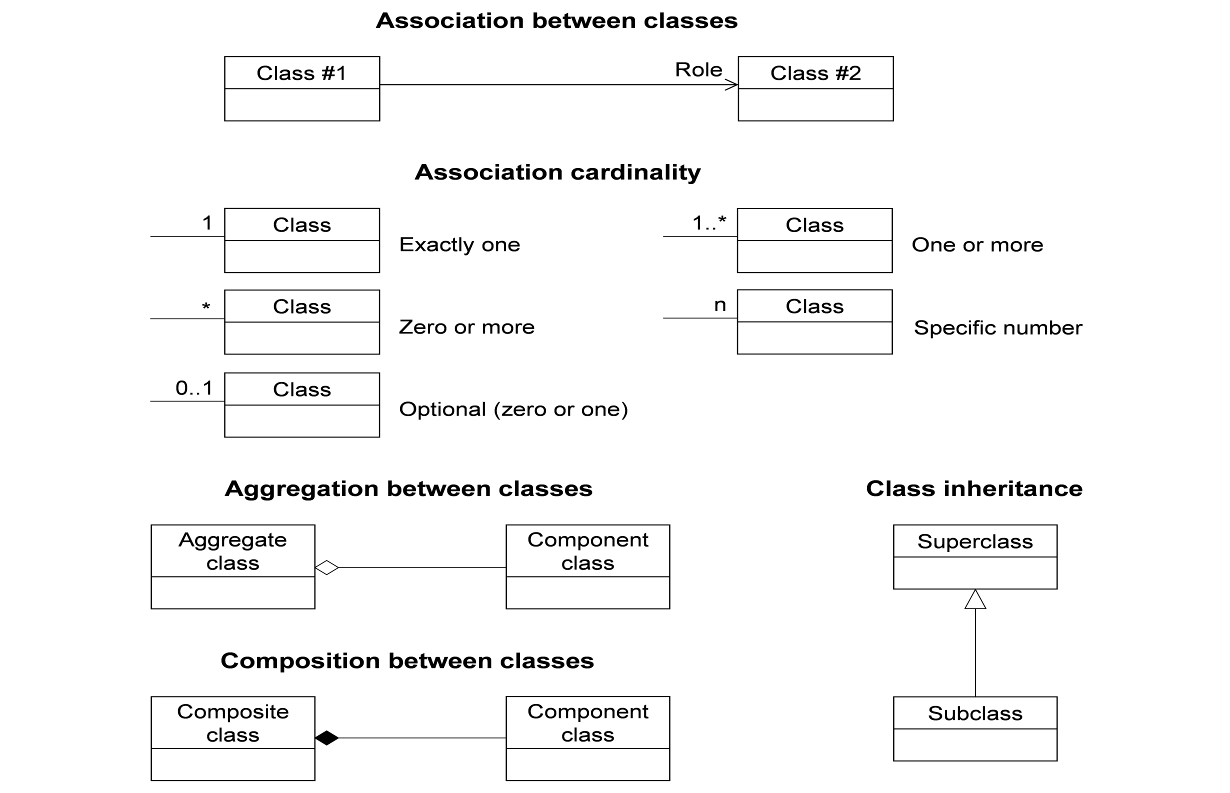 Figure 1. UML notation (see ISO TS 19103, Geographic information — Conceptual schema language).All associations between model elements in the TrainingDML-AI Conceptual Model are uni-directional. Thus, associations in the model are navigable in only one direction. The direction of navigation is depicted by an arrowhead. In general, the context an element takes within the association is indicated by its role. The role is displayed near the target of the association. If the graphical representation is ambiguous though, the position of the role has to be drawn to the element the association points to.The following stereotypes are used in this model.«DataType» defines a set of properties that lack identity. A data type is a classifier with no operations, whose primary purpose is to hold information.«CodeList» enumerates the valid attribute values. In contrast to Enumeration, the list of values is open and, thus, not given inline in the TrainingDML-AI UML Model. The allowed values can be provided within an external code list.OverviewThe TrainingDML-AI Conceptual Model Standard defines how to represent and exchange ML training data. The conceptual model includes the most relevant training data entities from datasets, to instances (i.e. individual training samples), to labels. The conceptual schema specifies how and into which parts of the training data should be decomposed and classified.The TrainingDML-AI conceptual model (Clause 7) is formally specified using UML class diagrams, complemented by a data dictionary (Clause 8) providing the definitions and explanations of the object classes and attributes. This conceptual model provides the basis for specifying encoding implemented in languages such as JSON, or XML.AI tasks for EOIn recent years AI/ML is increasingly used in the EO domain. The new AI/ML algorithms frequently require large training datasets as benchmarks. AI/ML TD have been used in many EO applications to calibrate the performance of AI/ML models. Many efforts have been made to produce training datasets to make accurate predictions. As a result, a number of training datasets are publicly available, with new datasets being constantly released. In the EO domain, examples of AI/ML training datasets have been developed in various tasks including the following typical scenarios: Scene classification. These algorithms determine image categories from numerous pictures (e.g., agricultural, forest, and beach scenes). The training samples are a series of labelled pictures. The data can be either from satellite, drones, or aircrafts. The metadata of the datasets often includes the number of training samples, the number of classes, and the image size. Object detection. These algorithms detect and localize different objects (e.g., airplanes, cars and building) in a single image. The image can be optical or non-optical, such as Synthetic Aperture Radar (SAR). Recent work also suggests an increasing focus on object detection from street view imagery. Objects can be labelled with two forms of bounding boxes, i.e., oriented and horizontal bounding boxes. The geometry of a bounding box can be expressed using top-left/bottom-right coordinates, coordinates of four corners, or center coordinates along with the length and width of the box. Semantic segmentation. In terms of Land cover (LC) and land use (LU) classification, this process assigns a LC/LU class label to a pixel (or groups of pixels) of RS imagery. Considering semantic segmentation of 3D point clouds, it is to classify points of a 3D point cloud into categories. TDs are usually composed of RS images/point clouds, and the corresponding labelled value of each pixel/point recording its class.Change detection. These algorithms identify the difference between images acquired over the same geographical area but taken at different times. The TD comprise a set of pre-change and post-change RS images, with the corresponding ground truth map labelled changed and unchanged pixels. The image can be optical or SAR images.3D model reconstruction. These algorithms infer the 3D geometry and structure of objects and scenes, mainly realized from the dense matching of multi-view images. The TD are usually composed of two-view or multi-view images, with the corresponding disparity map or depth maps as ground truth respectively.ModularizationThe TrainingDML-AI conceptual model provides models for the most important elements within TD. These elements have been identified to be either required or important in many different AI/ML tasks. However, implementations are not required to support the complete TrainingDML-AI model in order to be conformant to the Standard. Implementations may employ a subset of constructs according to their specific information needs. For this purpose, modularization is applied to the TrainingDML-AI.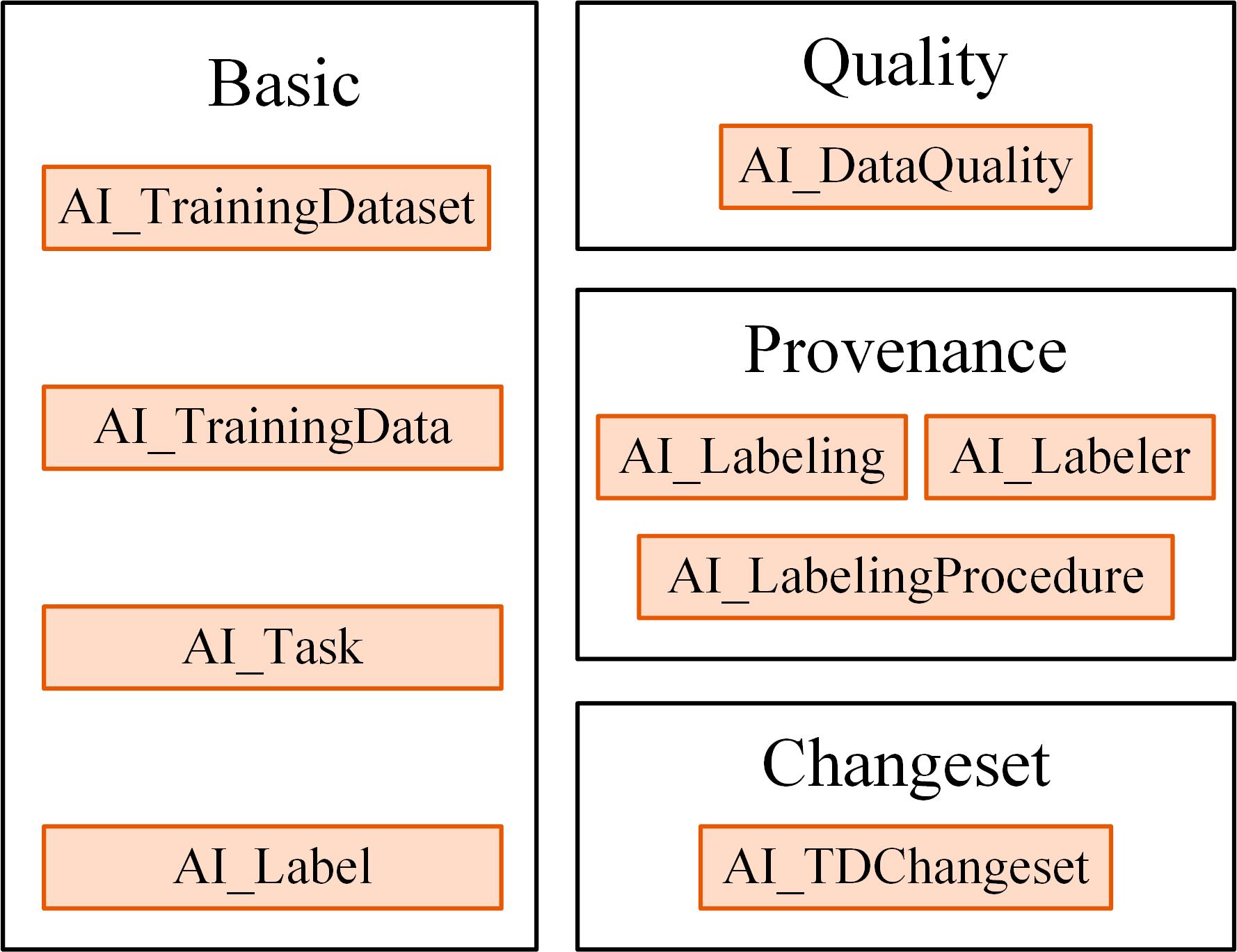 Figure 2. TrainingDML-AI module overview.As shown in Figure 2, the TrainingDML-AI conceptual model is thematically decomposed into a Basic module, a Provenance module and a Quality module. The Basic module comprises the basic concepts and elements, including AI_TrainingDataset, AI_TrainingData, AI_Label, and AI_Task, of the TrainingDML-AI, and thus, must be implemented by any conformant system. The Provenance module provides a comprehensive definition of provenance by AI_Labeling, AI_Labeler, and AI_Labeling Procedure. The Quality module offers quality description of TD with AI_DataQuality elements. And the Changeset module defines AI_TDChangeset between versions of datasets.General modeling principlesElement modelingThe modeling of all elements in the TrainingDML-AI conceptual model has the following principles (Reference [7]):Granularity. Two levels of granularity are differentiated in the conceptual model: The Training Dataset is used to refer to the collection level, and the Training Data is used to refer to the individual level.Label semantics. The training dataset will not be limited to one classification scheme. External classification schemes should be allowed to be linked into the Training Dataset to accommodate different cases in practice.Light-weight design. The lightweight designed conceptual model has a minimum set of metadata elements, provenance, or quality measures at the collection level instead of at the individual level. This is to facilitate the understanding of the dataset and improve the scalability for communicating large training datasets. Alignment. The modelling of elements in TDs can leverage existing efforts for wide adoption, such as for ISO 19109 Geographic information — Rules for application schema, ISO 19115-1 Geographic information — Metadata — Part 1: Fundamentals, ISO 19157-1 Geographic information — Data quality — Part 1: General requirements, and the OGC Geography Markup Language (GML) Standard. The conceptual model can be aligned with these existing standards and leverage capabilities fulfilled in part by other standards.Quality, bias, and ethics. Elements related to quality, or more specifically, bias that can be used to reduce the errors when using AI/ML. For example, any knowledge of the TD imbalance and mislabeling can be stored in TD quality. In addition, data ethics aims to safeguard the responsible use of TD, and it can be addressed by using the license property in the TD.Changeset. This will be an optional module in TD modelling. Changeset addresses how to capture changes in TD datasets. The change model considers the trend in TD collections to use the crowdsourcing platforms and borrow the change representation from the platforms such as OpenStreetMap.Class Hierarchy and Inheritance of Properties and RelationsIn the TrainingDML-AI conceptual model, the specific elements such as EO training datasets, EO training data, scene label, object label, and pixel label are defined as subclasses of more general higher-level classes. Hence, elements build a hierarchy along specialization / generalization relationships where more specialized elements inherit the properties and relationships of all their super classes along the entire generalization path to the topmost element.Definition of the Semantics for all Classes, Properties, and RelationsThe meanings of all elements defined in the TrainingDML-AI conceptual model are normatively specified in the data dictionary in Clause 8.Data Integrity, Authenticity, and Non-repudiationSometimes training datasets can be downloaded, disseminated, and changed by anyone. The data integrity, authenticity, and non-repudiation are important to ensure unexpected bias propagation and distorted results. Currently the standard focuses on the information modelling, while data dissemination can be enriched with strategies from the general information domain by publishing hashes (e.g., MD5) and public-keys (e.g., RSA) after signing and encrypting.Extending TrainingDML-AIThe TrainingDML-AI conceptual model is designed as a universal information model that defines elements and attributes which are useful for a broad range of AI/ML applications. In practical AI/ML applications, the elements within specific TDs will most likely contain attributes which are not explicitly modeled in TrainingDML-AI. Moreover, there might be TD elements which are not covered by the TrainingDML-AI thematic classes. The model provides an abstract class-based method to support the exchange of such data. Elements not represented by the predefined thematic classes of the model may be modeled and exchanged by extending abstract class.TrainingDML-AI UML ModelThe TrainingDML-AI UML model is the normative definition of the TrainingDML-AI Conceptual Model. The tables and figures in this section were software generated from the UML model. As such, this section provides a normative representation of the TrainingDML-AI Conceptual Model.ISO dependenciesTrainingDML-AI builds on the ISO 19100 family of standards. The applicable standards are identified in Figure 3. Data dictionaries are included for all the ISO-defined classes explicitly referenced in the TrainingDML-AI UML model. These data dictionaries are provided for the convenience of the user. The ISO standards are the normative source.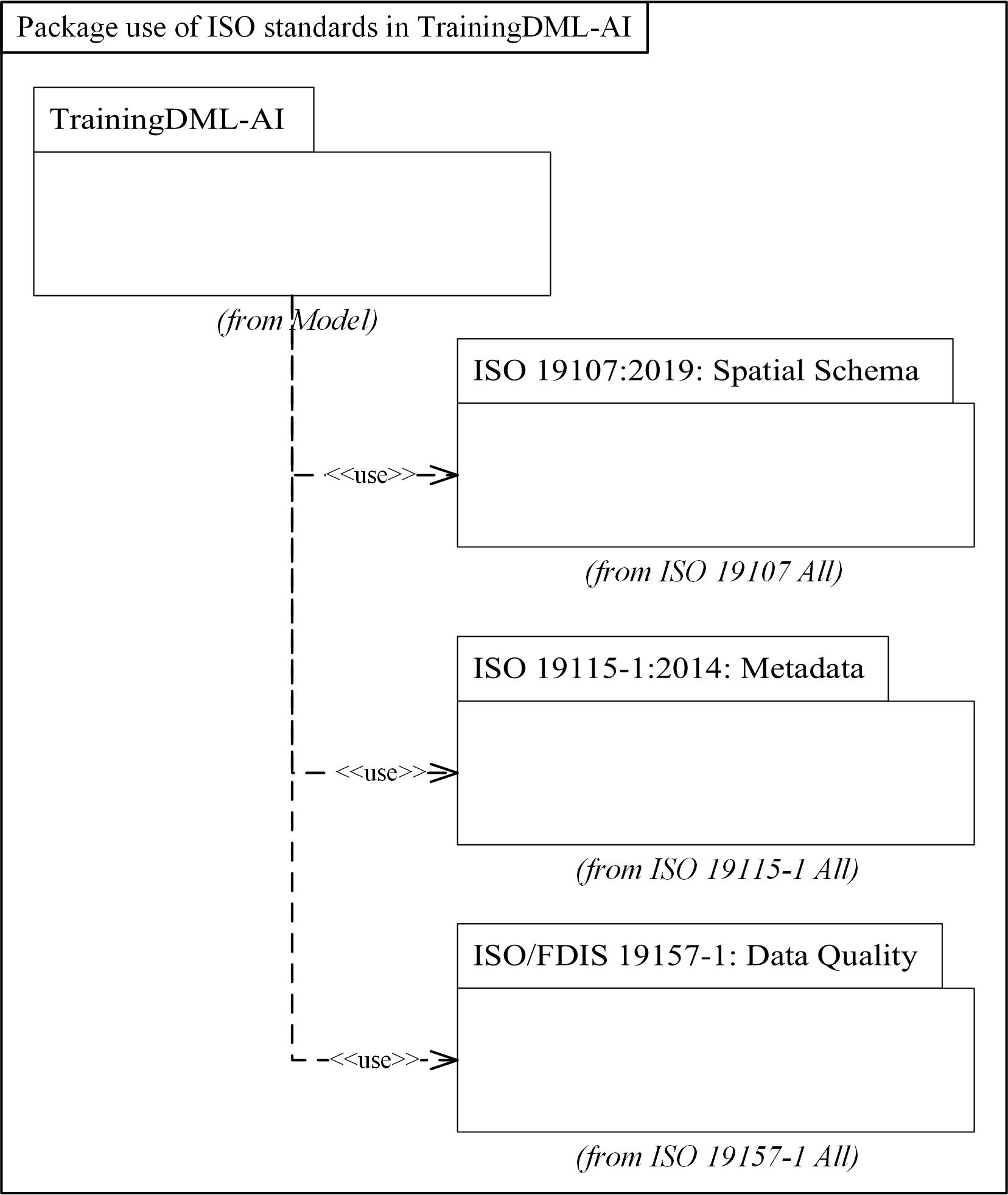 Figure 3. Use of ISO Standards in TrainingDML-AIThe ISO classes explicitly used in the TrainingDML-AI UML model are introduced in Table 1. Further details about these classes can be found in the Data Dictionary within Clause 8.Table 1. ISO Classes used in TrainingDML-AIOverview of the UML modelThe UML model is presented with core concepts in Figure 4, followed by the concrete classes in Figure 5. The following describes the core concepts:AI_TrainingDataset: This concept represents a collection of training samples, i.e. a training dataset. AI_TrainingData: This concept is an individual training sample in a training dataset.AI_Task: This concept is used to identify the task that the training dataset is used for. AI_Label: This concept represents the label semantics for TD.AI_Labeling: This concept provides the provenance of how TD are created.AI_TDChangeset: This concept records types of TD changes between two versions of the training dataset.AI_DataQuality: This concept is associated with a training dataset to document its quality.  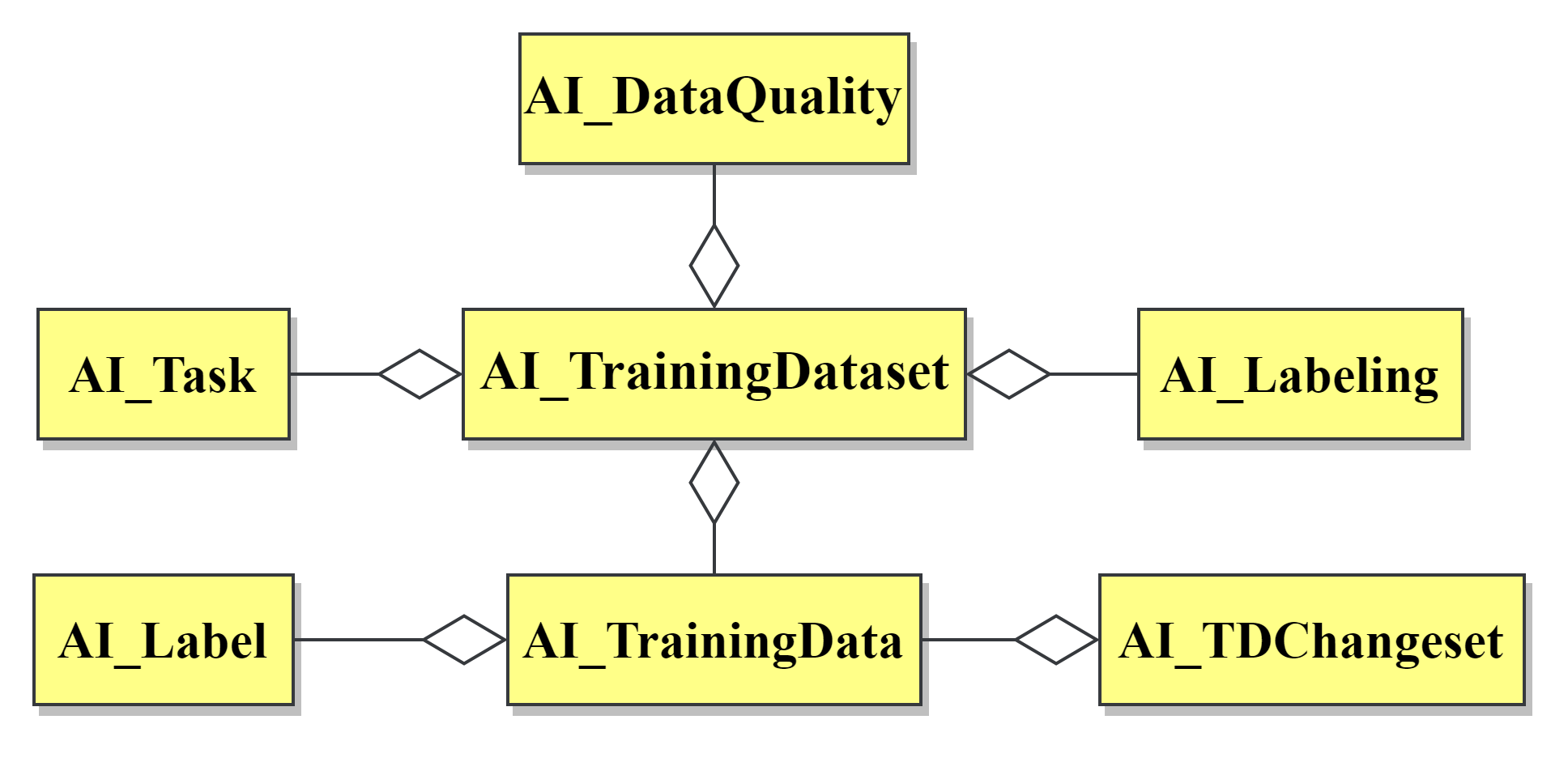 Figure 4. Core concepts.The full overview of concrete classes and attributes are presented in Figure 5. Concepts related to the EO AI/ML applications are defined as classes extended from abstract classes. Each core concept with related classes will be described in the rest subsections. Figure 5. Overview of the UML model.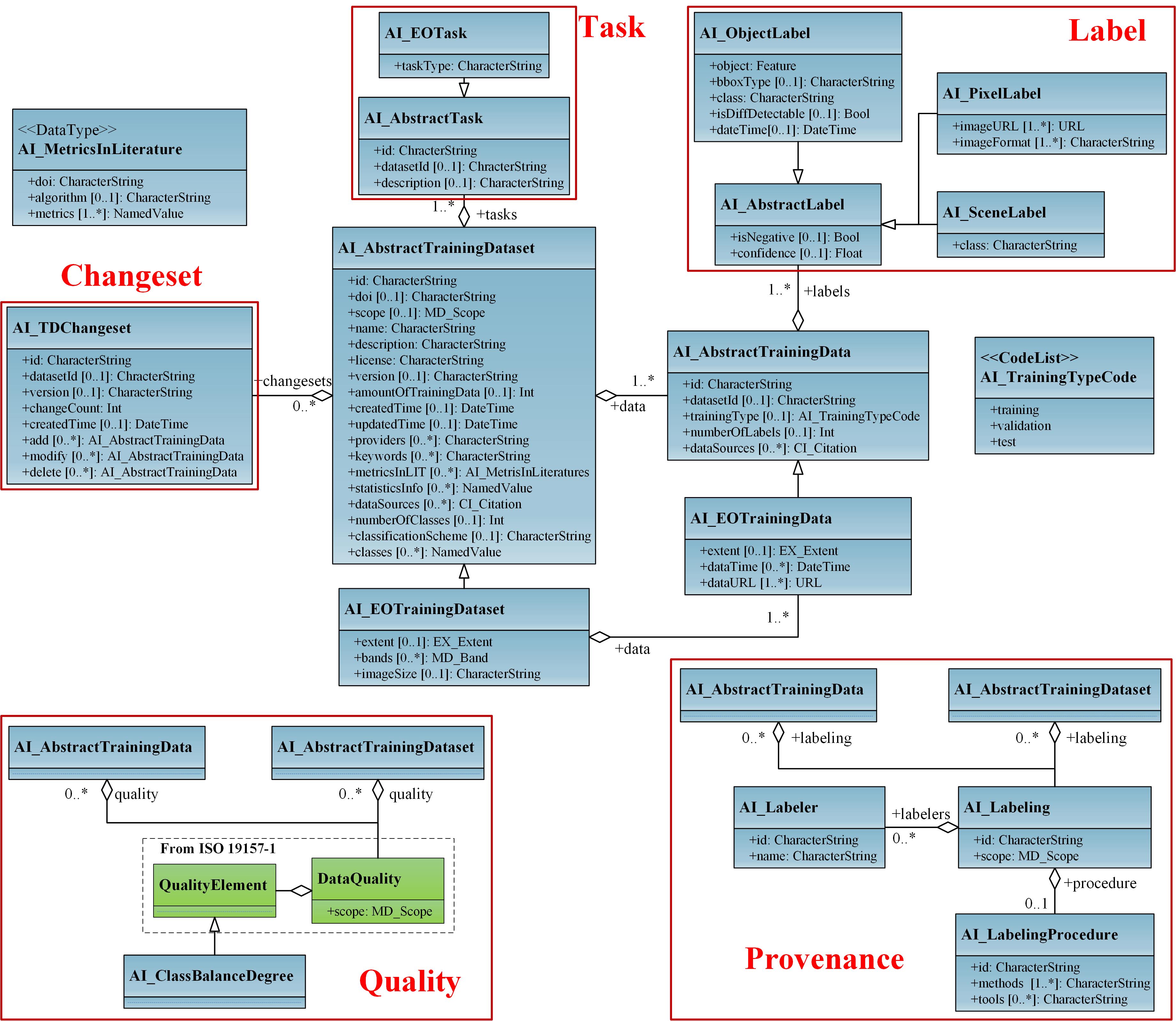 AI_TrainingDatasetAn AI training dataset is represented as AI_AbstractTrainingDataset. Each training sample in the dataset is represented as AI_AbstractTrainingData. A set of basic attributes are defined at the collection level for AI_AbstractTrainingDataset. These include the identification, authorship, time for creation and update, AI tasks, number of training samples (amountOfTrainingData), label semantics (classes recording the available semantic classes), number of label classes, and statistics of training samples in each class (statisticsInfo). These basic attributes at the collection level can also be seen as a minimum set of metadata to define a simple payload. In this context, payload means the actual content that will be transmitted on the Web. They can be mapped to the MD_Metadata entity properties in ISO 19115, and thus delegate the metadata description via a metadata association to existing metadata standards.The AI_EOTrainingDataset is defined to convey attributes specific to EO. For example, the data source (e.g., EO images), image size, band information, and spatial extent are defined in AI_EOTrainingDataset.The UML diagram of the AI_TrainingDataset is illustrated in Figure 6.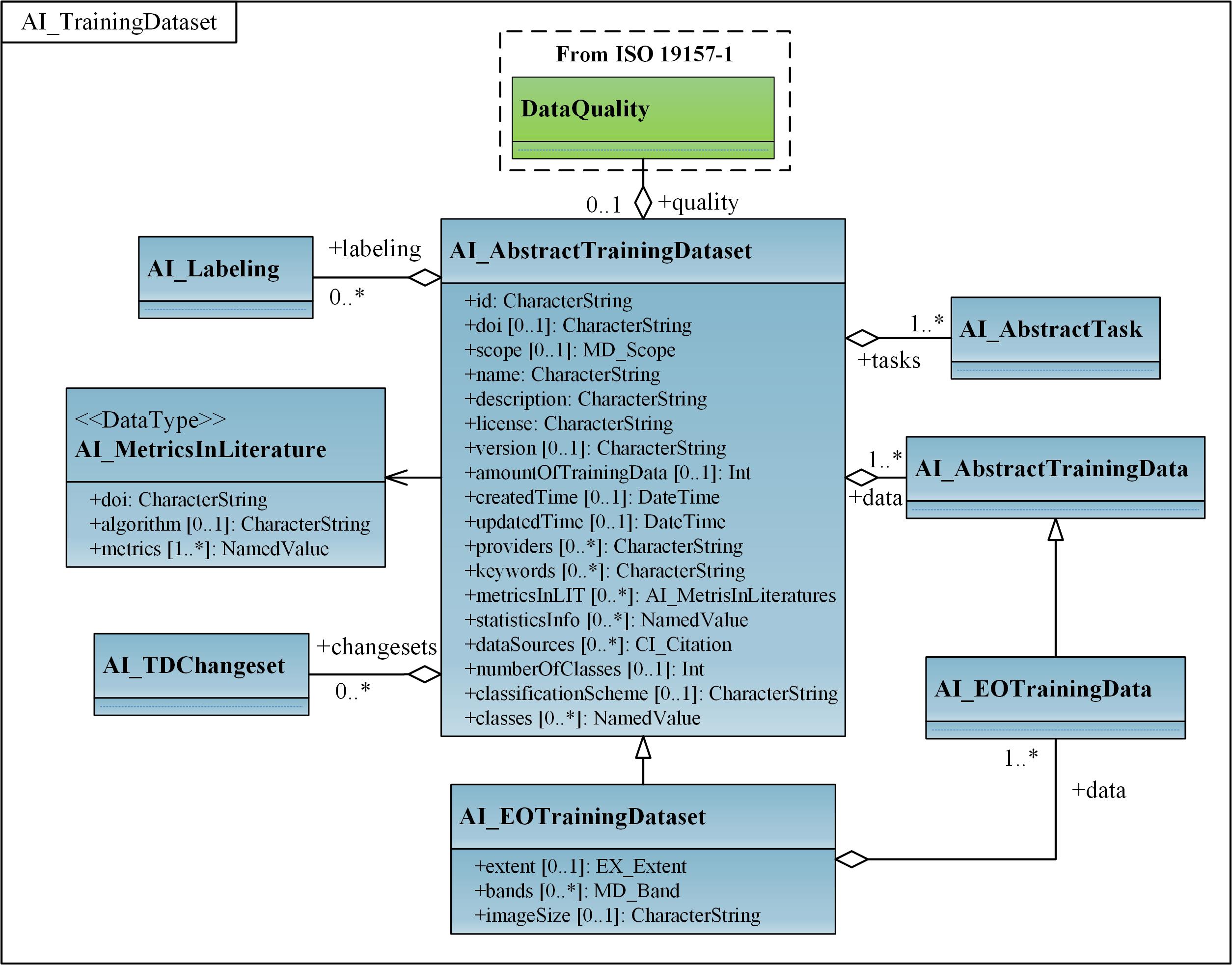 Figure 6. UML diagram of AI_TrainingDatasetRequirementsThe following requirement defines the rules governing the implementation of the AI_TrainingDataset conceptual model as an implementation standard.An implementing technology may not be able to support all the concepts defined in the TrainingDML-AI UML model. Alternately, some concepts may be inappropriate for the application domain for which the implementation standard was developed. In those cases, elements of the UML model may be mapped to null elements.Class definitionsTable 2. Classes defined in AI_TrainingDatasetTable 3. Data types defined in AI_TrainingDatasetAI_TrainingDataThe AI_AbstractTrainingData includes the source data and its corresponding labels, which focus on a compact modelling of individual training samples. When there is a need to identify the different uses/purposes, an optional attribute, the training type (training, validation, or test types), can be added at the individual level. The attribute datasetId helps identify samples from different training datasets.The AI_EOTrainingData is defined to convey attributes specific to EO. It provides additional attributes, including spatial extent and date/time of the source EO inputs.The UML diagram of the AI_TrainingData is illustrated in Figure 7.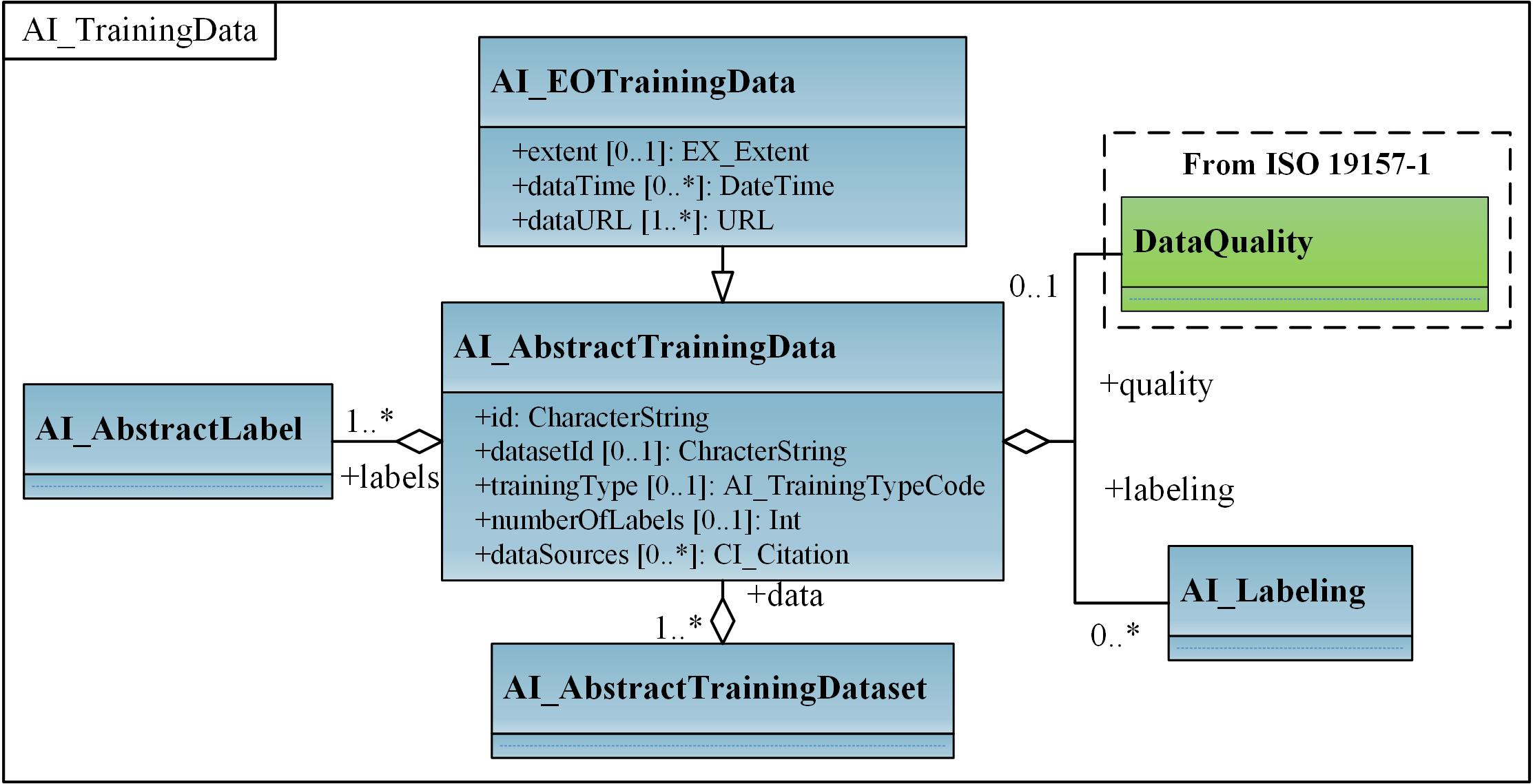 Figure 7. UML diagram of AI_TrainingDataThe Code Lists provided for the AI_TrainingData are illustrated in Figure 8.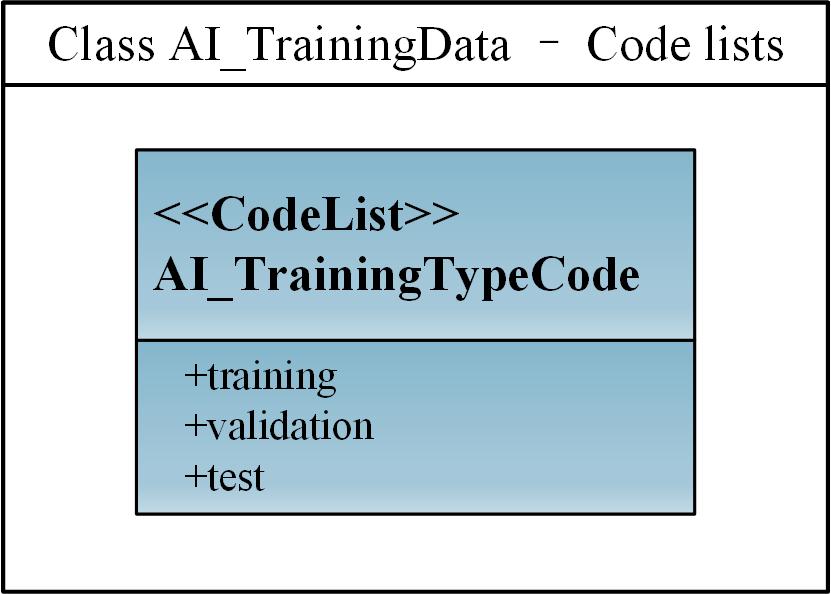 Figure 8. Code lists from the AI_TrainingDataRequirementsThe following requirement defines the rules governing the implementation of the AI_TrainingData conceptual model as an implementation standard.Class definitionsTable 4. Classes defined in AI_TrainingDataTable 5. Code list classes defined in AI_TrainingDataAI_TaskVarious AI/ML tasks in specific domains can have different organizing forms of TD, including source data and label representations. AI_EOTask is proposed by extending AI_AbstractTask to represent specific AI/ML tasks in the EO domain. The task type can refer to a particular type defined by an external category, such as scene classification or change detection. It specifies, for example, whether a remote sensing training dataset is used for scene classification, objection detection, land use or land cover, or change detection scenarios.The UML diagram of the AI_Task is illustrated in Figure 9.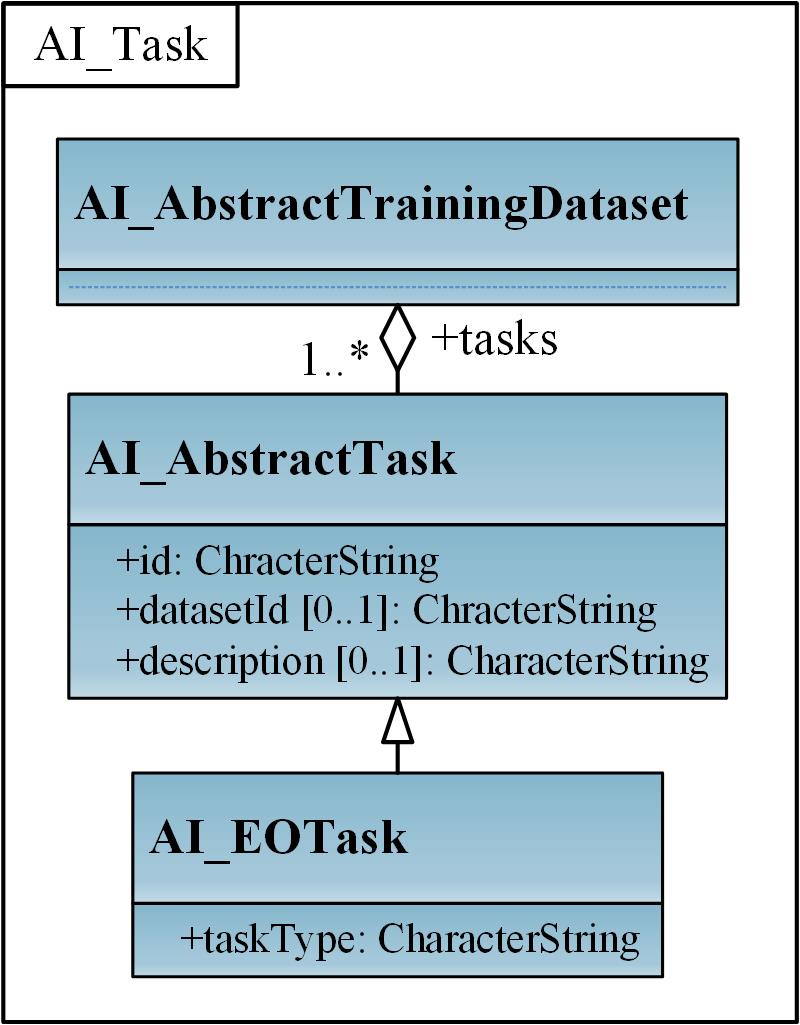 Figure 9. UML diagram of AI_TaskRequirementsThe following requirement defines the rules governing the implementation of the AI_Task conceptual model as an implementation standard.Class definitionsTable 6. Classes defined in AI_TaskAI_LabelLabels for each individual training sample can be represented using a feature, coverage, or a semantic class from ontologies or shared vocabularies (external classification schemes and classes). A training sample typically relates pixels, objects, and scenes to semantic labels, where labels are encoded as coverage, geometric polygon, and text respectively. Therefore, the AI_AbstractLabel is extended to specify AI_SceneLabel, AI_ObjectLabel, and AI_PixelLabel respectively. There is no restriction for TD producers to describe label information with label classes. For example, labels of training dataset for object detection can be represented by either AI_ObjectLabel or AI_PixelLabel.The UML diagram of the AI_Label is illustrated in Figure 10.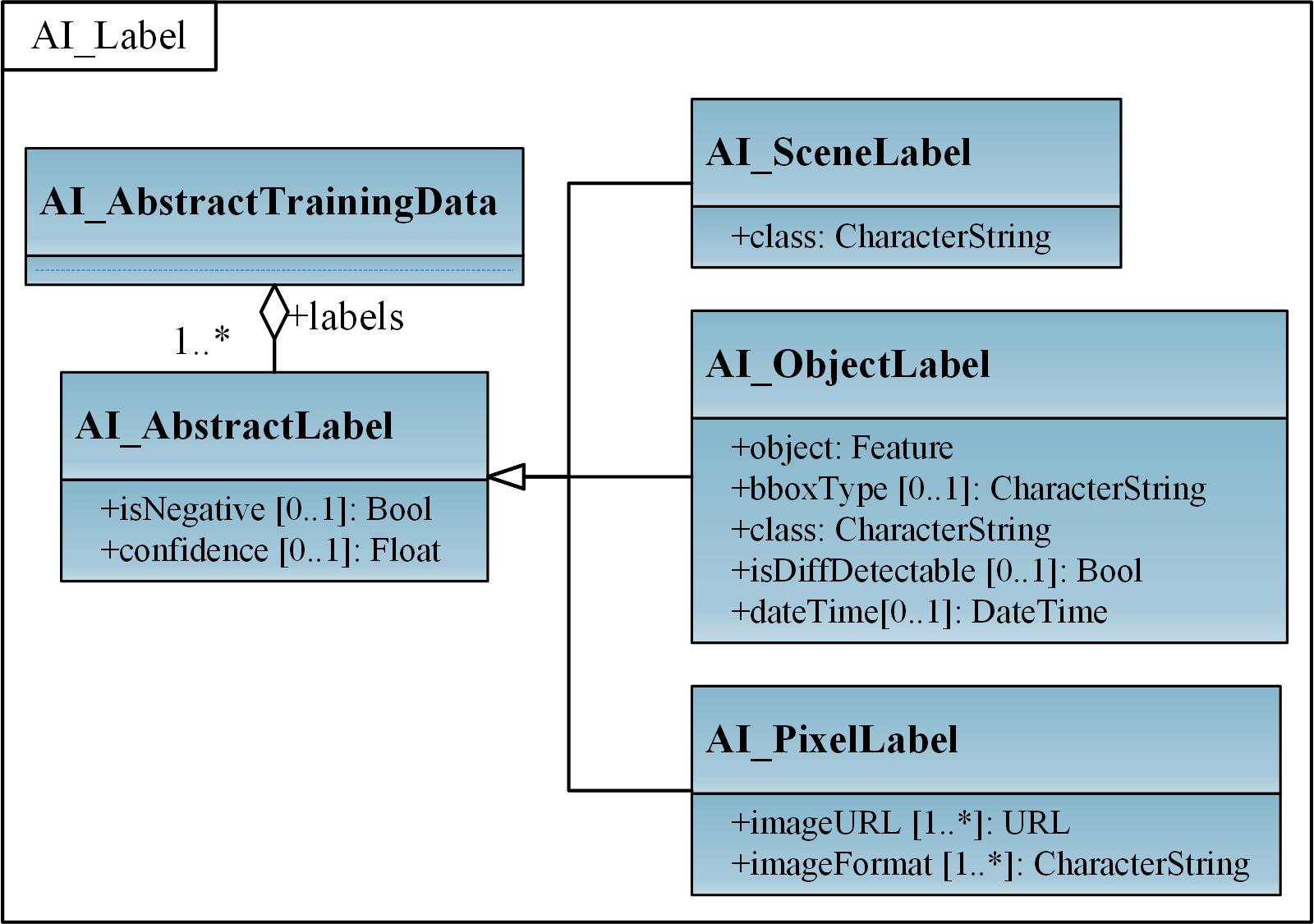 Figure 10. UML diagram of AI_LabelRequirementsThe following requirement defines the rules governing the implementation of the AI_Label conceptual model as an implementation standard.Class definitionsTable 7. Classes defined in AI_LabelAI_LabelingAI_Labeling can be associated with AI_AbstractTrainingDataset or AI_AbstractTrainingData to record basic provenance information on how the training dataset or training samples are created. For example, AI_LabelingProcedure can be used to record the sampling strategy, and dataSources from AI_AbstractTrainingDataset/ AI_AbstractTrainingData can refer to any additional geospatial data that was used as part of the sampling strategy. AI_Labeling includes the labeler and the labeling procedure, which can be mapped to the agent and activity respectively in W3C PROV model. The labeler identifies the agent that creates the training dataset or individual samples, and the labeling procedure represents the process for data generation. AI_Labeling can also describe how the input data of the TD has been manipulated, such as resampled, color corrected, atmospherically corrected, and terrain corrected. For example, imagery with 10cm and 15cm resolution was resampled to 20cm prior for labeling. Alternatively, despite the simple payload in this TrainingDML-AI Standard, providing a comprehensive definition of provenance using the ISO 19115 lineage model through a metadata association in the data is also applicable. The UML diagram of the AI_Labeling is illustrated in Figure 11.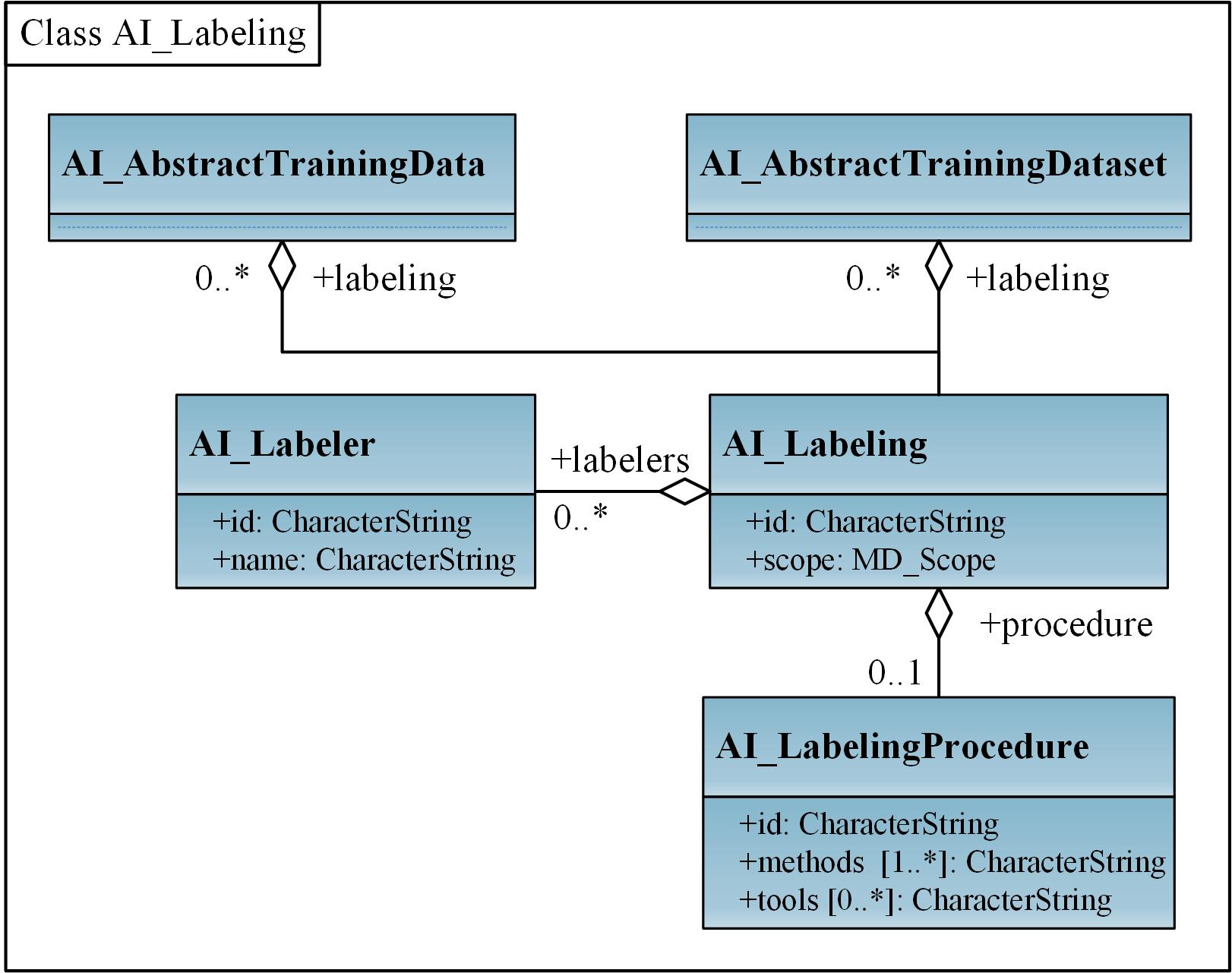 Figure 11. UML diagram of AI_LabelingRequirementsThe following requirement defines the rules governing the implementation of the AI_Labeling conceptual model as an implementation standard.Class definitionsTable 8. Classes defined in AI_LabelingAI_TDChangesetAI_TDChangeset records changed training samples between two versions in the collection level, including added training samples, modified training samples and deleted training samples. AI_TDChangeset includes three kinds of changes (add, modify, and delete) for individuals.The UML diagram of the AI_TDChangeset is illustrated in Figure 12.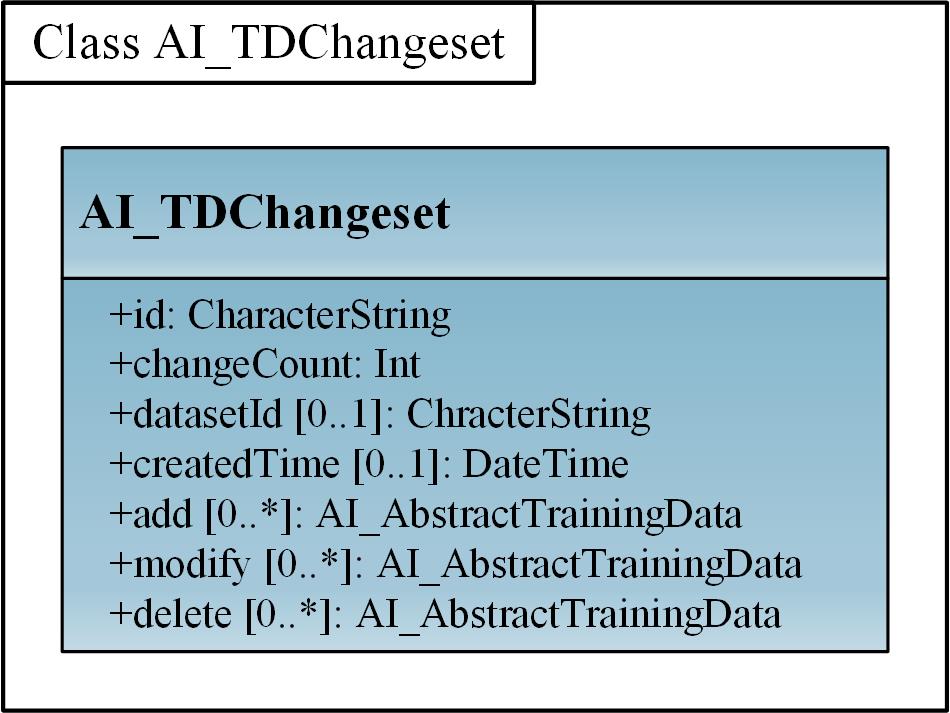 Figure 12. UML diagram of AI_TDChangesetRequirementsThe following requirement defines the rules governing the implementation of the AI_TDChangeset conceptual model as an implementation standard.Class definitionsTable 9. Classes defined in AI_TDChangesetAI_DataQualityTD quality description can use DataQuality from ISO 19157-1 to align with the existing efforts on geographic data quality. Data quality can be evaluated in terms of either collection or individual levels of the TD. Although most data quality elements are designed for datasets, it is sometimes needed to know the data quality at the individual level. For example, how is the positional uncertainty of an individual training sample measured by a GPS device in the field? Also in terms of the object label, an individual training sample includes a source image and many object labels. In this case, the quality can be measured based on these labels, such as Completeness. Thus the scope of the data quality can be used to specify the level and extent that identify the data on which data quality is to be established and evaluated. For TrainingDML-AI, AI_TrainingDataset/AI_TrainingData can be mapped to dataset/feature in MD_ScopeCode.The quality description of the TD can also leverage the quality elements defined in QualityElement. For example, Completeness describes label commission and omission, Thematic accuracy describes class accuracy of labels. TD related quality elements like AI_ClassBalanceDegree can be defined by extending the QualityElement. AI_ClassBalanceDegree can help address the bias issue and evaluate whether the number of classes in the training dataset is imbalanced.The UML diagram of the AI_DataQuality module is illustrated in Figure 13.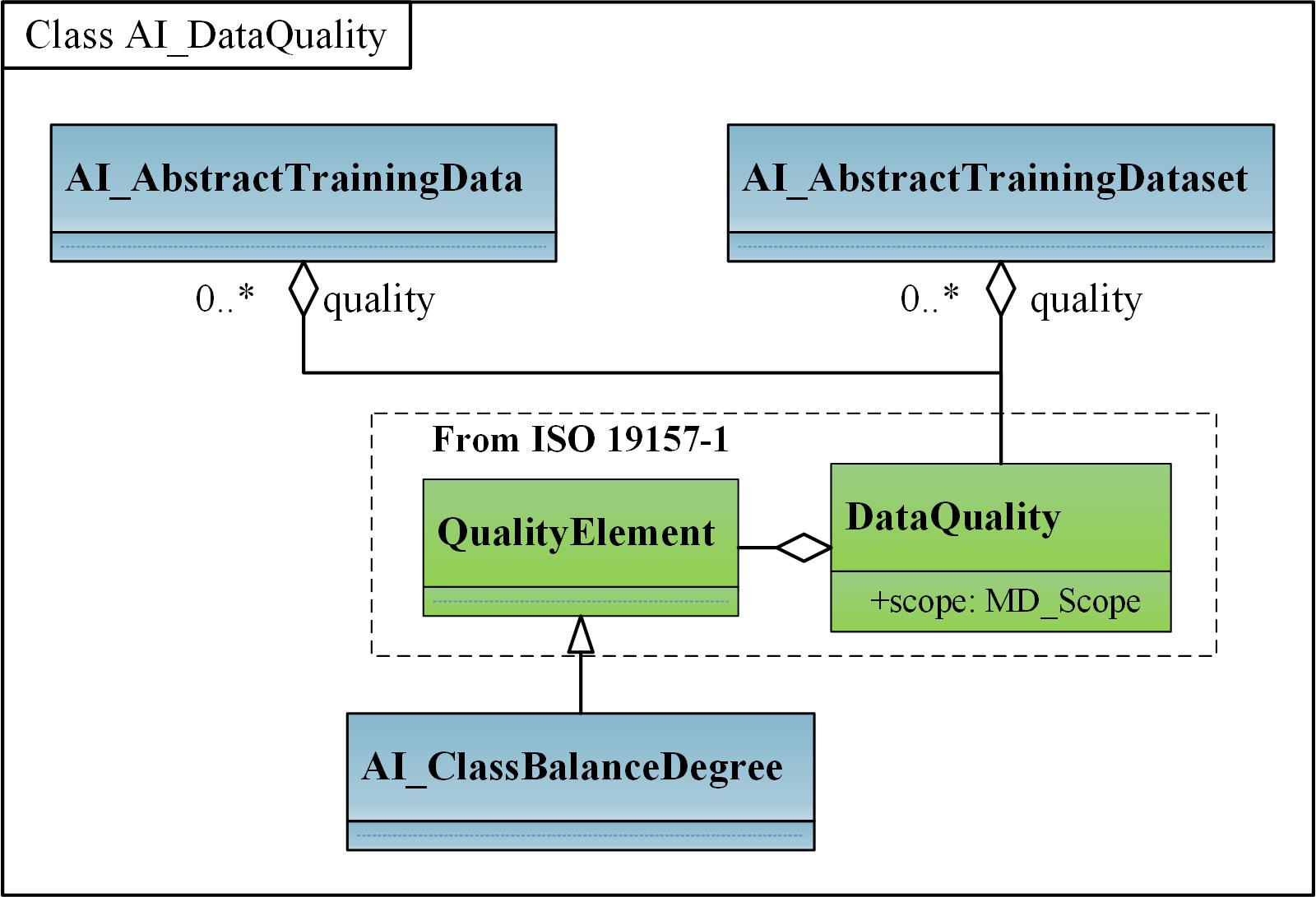 Figure 13. UML diagram of AI_DataQualityRequirementsThe following requirement defines the rules governing the implementation of the DataQuality conceptual model as an implementation standard.Class definitionsTable 10. Classes defined in AI_DataQualityTrainingDML-AI Data DictionaryThe TrainingDML-AI UML model is the normative definition of the TrainingDML-AI Conceptual Model. The Data Dictionary tables in this section were software generated from the UML model. As such, this section provides a normative representation of the TrainingDML-AI Conceptual Model.ISO ClassesThe following classes are defined in the ISO standards and used by the TrainingDML-AI Conceptual Model.Feature (from ISO 19107:2019)Table 11. Metadata of Feature (Class)MD_Band (from ISO 19115-1:2014)Table 12. Metadata of MD_Band (Class)MD_Scope (from ISO 19115-1:2014)Table 13. Metadata of MD_Scope (DataType)EX_Extent (from ISO 19115-1:2014)Table 14. Metadata of EX_Extent (DataType)CI_Citation (from ISO 19115-1:2014)Table 15. Metadata of CI_Citation (Class)DataQuality (from ISO 19157-1)Table 16. Metadata of DataQuality (Class)QualityElement (from ISO 19157-1)Table 17. Metadata of QualityElement (Class)AI_TrainingDatasetTable 18. Metadata of AI_TrainingDataset (ApplicationSchema)ClassesAI_AbstractTrainingDatasetTable 19. Metadata of AI_AbstractTrainingDataset (Class)Table 20. Attributes of AI_AbstractTrainingDataset (Class)AI_EOTrainingDatasetTable 21. Metadata of AI_EOTrainingDataset (Class)Table 22. Attributes of AI_EOTrainingDataset (Class)AI_MetricsInLiteratureTable 23. Metadata of AI_MetricsInLiterature (DataType)Table 24. Attributes of AI_MetricsInLiterature (DataType)AI_TrainingDataTable 25. Metadata of AI_TrainingData (ApplicationSchema)ClassesAI_AbstractTrainingDataTable 26. Metadata of AI_AbstractTrainingData (Class)Table 27. Attributes of AI_AbstractTrainingData (Class)AI_EOTrainingDataTable 28. Metadata of AI_EOTrainingData (Class)Table 29. Attributes of AI_EOTrainingData (Class)AI_TrainingTypeCodeTable 30. Metadata of AI_TrainingTypeCode (CodeList)AI_TaskTable 31. Metadata of AI_Task (ApplicationSchema)ClassesAI_AbstractTaskTable 32. Metadata of AI_AbstractTask (Class)Table 33. Attributes of AI_AbstractTask (Class)AI_EOTaskTable 34. Metadata of AI_EOTask (Class)Table 35. Attributes of AI_EOTask (Class)AI_LabelTable 36. Metadata of AI_Label (ApplicationSchema)ClassesAI_AbstractLabelTable 37. Metadata of AI_AbstractLabel (Class)Table 38. Attributes of AI_AbstractLabel (Class)AI_SceneLabelTable 39. Metadata of AI_SceneLabel (Class)Table 40. Attributes of AI_SceneLabel (Class)AI_ObjectLabelTable 41. Metadata of AI_ObjectLabel (Class)Table 42. Attributes of AI_ObjectLabel (Class)AI_PixelLabelTable 43. Metadata of AI_PixelLabel (Class)Table 44. Attributes of AI_PixelLabel (Class)AI_LabelingTable 45. Metadata of AI_Labeling (ApplicationSchema)ClassesAI_LabelingTable 46. Metadata of AI_Labeling (Class)Table 47. Attributes of Labeling (Class)AI_LabelerTable 48. Metadata of AI_Labeler (Class)Table 49. Attributes of AI_Labeler (Class)AI_LabelingProcedureTable 50. Metadata of AI_LabelingProcedure (Class)Table 51. Attributes of AI_LabelingProcedure (Class)AI_TDChangesetTable 52. Metadata of AI_TDChangeset (ApplicationSchema)ClassesAI_TDChangesetTable 53. Metadata of AI_TDChangeset (Class)Table 54. Attributes of AI_TDChangeset (Class)AI_DataQualityTable 55. Metadata of AI_DataQuality (ApplicationSchema)ClassesAI_ClassBalanceDegreeTable 56. Metadata of AI_ClassBalanceDegree (Class)Table 57. Attributes of AI_ClassBalanceDegree (Class)Abstract Test Suite (Normative)IntroductionThe test method for TrainingDML-AI conceptual model specified in this ATS is manual inspection. Automated methods may be used where they exist.Conformance class AI_TrainingDatasetConformance class AI_TrainingDataConformance class AI_TaskConformance class AI_LabelConformance class AI_LabelingConformance class AI_TDChangesetConformance class AI_DataQualityExample (Informative)TrainingDataset encoding examplesWHU-RS19 datasetThe WHU-RS19 dataset is widely used in scene classification of remote sensing images. This dataset is collected from Google Earth and has 19 classes including airport, beach, bridge, commercial, desert, farmland, football field, forest, industrial, meadow, mountain, park, parking, pond, port, railway station, residential, river, and viaduct. Each class contains around 50 images, with the image size 600×600 and a resolution of 0.5m.An example of JSON encoding of the WHU-RS19 dataset following the TrainingDML-AI UML model can be found in https://github.com/opengeospatial/TrainingDML-AI_SWG/tree/main/use-cases/examples/WHU-RS19.json.DOTA-v1.5 datasetThe DOTA-v1.5 dataset is a large-scale dataset for object detection in aerial images. The sources for content in the dataset include Google Earth, Gaofen-2, and Jilin-1 imagery provided by China Resources Satellite Data Center. The 16 classes in DOTA-v1.5 are plane, ship, storage tank, baseball diamond, tennis court, basketball court, ground track field, harbor, bridge, large vehicle, small vehicle, helicopter, roundabout, soccer ball field, swimming pool, and container crane. Compared with other aerial image object detection datasets, the dataset has the largest number of classes. The images in the dataset have various image sizes (from 800×800 to 2000×2000) and resolutions (Google Earth/0.1m-1m, Gaofen-2/1m, Jilin-1/0.72m).An example of JSON encoding of the DOTA-v1.5 dataset following the TrainingDML-AI UML model can be found in https://github.com/opengeospatial/TrainingDML-AI_SWG/tree/main/use-cases/examples/DOTA-v1.5.json.KITTI 2D object detection datasetThe KITTI 2D object detection dataset is a novel open-access dataset and benchmark for road area and ego-lane detection. KITTI 2D consists of 7481 annotated training images of high variability from the KITTI autonomous driving platform by 2 PointGrey Flea2 color cameras, capturing a broad spectrum of urban street views and road scenes. The eight (8) classes in the KITTI 2D object detection dataset are car, van, truck, pedestrian, person_sitting, cyclist, tram, and misc. Compared with other street view object detection datasets, this dataset compresses diverse scenarios and captures real-world traffic situations, ranging from freeways over rural areas to inner-city scenes with many static and dynamic objects.An example of JSON encoding of the KITTI 2D object detection dataset following the TrainingDML-AI UML model can be found in https://github.com/opengeospatial/TrainingDML-AI_SWG/tree/main/use-cases/examples/KITTI.json.GID datasetThe GID dataset is one of start-of-art land cover classification datasets. This dataset has a large spatial coverage covering many provinces in China with a relatively high spatial resolution (2m). GID has two sets. One is the GID-5C. It has 150 images (image size 7200×6800) that are classified into 5 land cover classes. The other set is GID-15C. The images from GID-5C are sliced into 30,000 patches in GID-15C, which have three types of patch sizes (56×56, 112×112, 224×224) and are classified into 15 land cover classes.An example of JSON encoding of the GID-5C dataset following the TrainingDML-AI UML model can be found in https://github.com/opengeospatial/TrainingDML-AI_SWG/tree/main/use-cases/examples/GID-5C.json.Toronto3D datasetThe Toronto3D dataset is a large urban outdoor point cloud dataset for segmentation collected by the Mobile Laser Scanning System. The dataset covers about 1 km of scene streets in Toronto, including four areas named L001, L002, L003, and L004, with a total of 78.3 million points. Each point in this dataset has 10 attributes representing the 3D position, RGB color, intensity, GPS time, scan angle rank, and category, respectively. This dataset has eight categories, including road, road mark, natural, building, utility line, pole, car, and fence.An example of JSON encoding of the Toronto3D dataset following the TrainingDML-AI UML model can be found in https://github.com/opengeospatial/TrainingDML-AI_SWG/tree/main/use-cases/examples/Toronto_3D.json.WHU-Building datasetThe WHU-Building dataset is a change detection dataset collected from the Land Information New Zealand Data Service. The dataset is composed of images (with the resolution 0.2m) in 2012 and 2016, covering 20.5 km2. It includes 12,796 and 16,077 buildings respectively in 2012 and 2016.An example of JSON encoding of the WHU-Building dataset following the TrainingDML-AI UML model can be found in https://github.com/opengeospatial/TrainingDML-AI_SWG/tree/main/use-cases/examples/WHU-building.json.California change detection datasetThe California Change Detection Dataset is composed of two images and a label image. The first image is a Landsat 8 acquisition covering Sacramento County, Yuba County and Sutter County, California, on 5 January 2017. It has nine channels covering the spectrum from deep blue to short-wave infrared, plus two long-wave infrared channels. The second image was acquired on 18 February 2017 by Sentinel-1A over the same area after the occurrence of a flood. The image is recorded in polarizations VV and VH and augmented with the ratio between the two intensities as a third channel. All these channels are log-transformed.An example of JSON encoding of the California change detection dataset following the TrainingDML-AI UML model can be found in https://github.com/opengeospatial/TrainingDML-AI_SWG/tree/main/use-cases/examples/UiT_HCD_California_2017.json.WHU MVS datasetThe WHU MVS dataset is a synthetic aerial dataset created for large-scale and high-resolution Earth surface reconstruction. The basic training sample of the dataset is a multi-view unit consisting of five aerial images, and their corresponding depth maps are taken as ground truth. There are a total of 5680 pairs of five-view aerial images in the dataset. All the images are simulated from a 3D surface model, which is produced by Smart3D software using Unmanned Aerial Vehicle (UAV) images and refined by manual editing.An example of JSON encoding of the WHU MVS dataset following the TrainingDML-AI UML model can be found in https://github.com/opengeospatial/TrainingDML-AI_SWG/tree/main/use-cases/examples/WHU_MVS.json.DataQuality encoding exampleWHU-RS19 data qualityAn encoded data quality example of the WHU-RS19 datasets following the TrainingDML-AI UML model can be found in https://github.com/opengeospatial/TrainingDML-AI_SWG/tree/main/use-cases/examples/WHU-RS19-quality.json. TDChangeset encoding exampleDOTA-v1.5 changesetDOTA-v1.5 uses the same images as DOTA-v1.0, but the extremely small instances (less than 10 pixels) are also annotated. Moreover, a new category “container crane” is added. It contains 403,318 instances in total. The number of images and dataset splits are the same as DOTA-v1.0. This version was released for the DOAI Challenge 2019 on Object Detection in Aerial Images in conjunction with IEEE CVPR 2019.An encoded changeset example between the DOTA-v1.0 and DOTA-v1.5 datasets following the TrainingDML-AI UML model can be found in https://github.com/opengeospatial/TrainingDML-AI_SWG/tree/main/use-cases/examples/DOTA-v1.5-changeset.json.Revision history (Informative)Bibliography[1] ISO, 2019. ISO 19107: 2019. Geographic information — Spatial schema. https://www.iso.org/standard/26012.html[2] ISO, 2022. ISO 19157-1: 2022. Geographic information — Data quality. https://www.iso.org/standard/32575.html[3] ISO, 2014. 19115-1:2014, Geographic information — Metadata — Part 1: Fundamentals. https://www.iso.org/standard/53798.html[4] Landry, T., ed., 2018. OGC Testbed-14: Machine Learning Engineering Report, OGC 18-038r2. Wayland, MA: Open Geospatial Consortium Inc. https://docs.ogc.org/per/18-038r2.html[5] Meek, S., ed., 2019. OGC Testbed-15: Machine Learning Engineering Report, OGC 19-027r2. Wayland, MA: Open Geospatial Consortium Inc. https://docs.ogc.org/per/19-027r2.html[6] Schumann, G., ed., 2020. OGC Testbed-16: Machine Learning Training Data Engineering Report, OGC 20-018. Wayland, MA: Open Geospatial Consortium Inc. https://docs.ogc.org/per/20-015r2.html[7] Yue, P., Shangguan, B., Hu, L., Jiang, L., Zhang, C., Cao, Z., Pan, Y., 2022. Towards a training data model for artificial intelligence in earth observation. International Journal of Geographical Information Science, 1-25. https://doi.org/10.1080/13658816.2022.2087223NameAffiliationPeng YueWuhan UniversityJianya GongWuhan UniversityRuixiang LiuWuhan UniversityDayu YuWuhan UniversitySamantha LavenderPixalytics LtdJim AntonisseNational Geospatial-Intelligence AgencyLiping DiGeorge Mason UniversityEugene YuGeorge Mason UniversityDanielle ZiébelinLaboratoire d’Informatique de GrenobleBoyi ShangguanSouth Digital Technology Co., LtdLei HuSouth Digital Technology Co., LtdLiangcun JiangWuhan University of TechnologyMingda ZhangHubei UniversityKai YanChongqing Changan Automobile Co., LtdClass NameDescriptionFeatureAbstraction of real-world phenomenaMD_BandRange of wavelengths in the electromagnetic spectrum.MD_ScopeThe target resource and physical extent for which information is reported.EX_ExtentExtent of the resource.CI_CitationStandardized resource reference.DataQualityQuality information for the data specified by a data quality scope.QualityElementAspect of quantitative quality information.Requirements class 1Requirements class 1http://www.opengis.net/spec/TrainingDML-AI-1/1.0/req/req-class-aitrainingdatasethttp://www.opengis.net/spec/TrainingDML-AI-1/1.0/req/req-class-aitrainingdatasetTarget typeImplementation StandardDependencyISO 19115-1:2014Dependency/req/req-class-aitrainingdataDependency/req/req-class-aitaskDependency/req/req-class-ailabelingDependency/req/req-class-aidataqualityDependency/req/req-class-aitdchangesetRequirement 1Requirement 1/req/aitrainingdataset/classes/req/aitrainingdataset/classesFor each UML class defined or referenced in AI_TrainingDataset conceptual modelFor each UML class defined or referenced in AI_TrainingDataset conceptual modelAAny implementation standard SHALL contain an element which represents the same concept as that defined for the UML class.BAny implementation standard SHALL represent associations with the same source, target, direction, roles, and multiplicities as those of the UML class.CAny implementation standard SHALL represent the attributes of the UML class including the name, definition, type, and multiplicity.DAny implementation standard SHALL represent the attributes of all super classes of the UML class including the name, definition, type, and multiplicity.EAny implementation standard SHALL represent the associations of all super classes of the UML class including the source, target, direction, roles, and multiplicity.FAny implementation standard SHALL specify how an implementation observes all constraints the Conceptual Model imposes on the UML class.Permission 1Permission 1/per/aitrainingdataset/classes/per/aitrainingdataset/classesFor each UML class defined or referenced in AI_TrainingDatasetFor each UML class defined or referenced in AI_TrainingDatasetAAn implementation standard MAY represent that class as a null class with no attributes, associations, or definition.BAn implementation standard MAY represent an association of the UML class with a null association.CAn implementation standard MAY represent an attribute of the UML class with a null attribute.DWhenever a null element is used to represent a concept from the AI_TrainingDataset, the implementation standard SHOULD document that mapping and provide an explanation for why that concept was not implemented.NameDescriptionAI_AbstractTrainingDatasetAI_AbstractTrainingDataset defines the basic concepts and components of different kinds of training dataset.AI_EOTrainingDatasetAI_EOTrainingDataset describes attributes specific to EO training dataset. For example, the data source, image size, band information, and spatial extent.NameDescriptionAI_MetricsInLiterature<<DataType>>AI_MetricsInLiterature records results of performance metrics achieved by AI/ML algorithms in the peer-reviewed literature.Requirements class 2Requirements class 2http://www.opengis.net/spec/TrainingDML-AI-1/1.0/req/req-class-aitrainingdatahttp://www.opengis.net/spec/TrainingDML-AI-1/1.0/req/req-class-aitrainingdataTarget typeImplementation StandardDependencyISO 19115-1:2014Dependency/req/req-class-aitrainingdatasetDependency/req/req-class-ailabelRequirement 2Requirement 2/req/aitrainingdata/classes/req/aitrainingdata/classesFor each UML class defined or referenced in AI_TrainingDataFor each UML class defined or referenced in AI_TrainingDataAAny implementation standard SHALL contain an element which represents the same concept as that defined for the UML class.BAny implementation standard SHALL represent associations with the same source, target, direction, roles, and multiplicities as those of the UML class.CAny implementation standard SHALL represent the attributes of the UML class, including the name, definition, type, and multiplicity.DAny implementation standard SHALL represent the attributes of all super classes of the UML class, including the name, definition, type, and multiplicity.EAny implementation standard SHALL represent the associations of all super classes of the UML class, including the source, target, direction, roles, and multiplicity.FAny implementation standard SHALL specify how an implementation observes all constraints the Conceptual Model imposes on the UML class.Permission 2Permission 2/per/aitrainingdata/classes/per/aitrainingdata/classesFor each UML class defined or referenced in AI_TrainingDataFor each UML class defined or referenced in AI_TrainingDataAAn implementation standard MAY represent that class as a null class with no attributes, associations, or definition.BAn implementation standard MAY represent an association of the UML class with a null association.CAn implementation standard MAY represent an attribute of the UML class with a null attribute.DWhenever a null element is used to represent a concept from the AI_TrainingData, the implementation standard SHOULD document that mapping and provide an explanation for why that concept was not implemented.NameDescriptionAI_AbstractTrainingDataAI_AbstractTrainingData defines the basic concepts and components of different kinds of training data.AI_EOTrainingDataAI_EOTrainingData describes attributes specific to EO training data. For example, spatial extent and date time of the source EO inputs.NameDescriptionAI_TrainingTypeCode<<CodeList>>AI_TrainingTypeCode is a code list used to identify whether the individual data element is used for different purposes.Requirements class 3Requirements class 3http://www.opengis.net/spec/TrainingDML-AI-1/1.0/req/req-class-aitaskhttp://www.opengis.net/spec/TrainingDML-AI-1/1.0/req/req-class-aitaskTarget typeImplementation StandardDependency/req/req-class-aitrainingdatasetRequirement 3Requirement 3/req/aitask/classes/req/aitask/classesFor each UML class defined or referenced in AI_TaskFor each UML class defined or referenced in AI_TaskAAny implementation standard SHALL contain an element which represents the same concept as that defined for the UML class.BAny implementation standard SHALL represent associations with the same source, target, direction, roles, and multiplicities as those of the UML class.CAny implementation standard SHALL represent the attributes of the UML class including the name, definition, type, and multiplicity.DAny implementation standard SHALL represent the attributes of all super classes of the UML class including the name, definition, type, and multiplicity.EAny implementation standard SHALL represent the associations of all super classes of the UML class including the source, target, direction, roles, and multiplicity.FAny implementation standard SHALL specify how an implementation observes all constraints the Conceptual Model imposes on the UML class.Permission 3Permission 3/per/aitask/classes/per/aitask/classesFor each UML class defined or referenced in AI_TaskFor each UML class defined or referenced in AI_TaskAAn implementation standard MAY represent that class as a null class with no attributes, associations, or definition.BAn implementation standard MAY represent an association of the UML class with a null association.CAn implementation standard MAY represent an attribute of the UML class with a null attribute.DWhenever a null element is used to represent a concept from the AI_Task, the implementation standard SHOULD document that mapping and provide an explanation for why that concept was not implemented.NameDescriptionAI_AbstractTaskAI_AbstractTask defines the AI/ML tasks in specific domains that have different organizing forms of TD.AI_EOTaskAI_EOTask extends AI_AbstractTask to represent specific AI/ML tasks in the EO domain.Requirements class 4Requirements class 4http://www.opengis.net/spec/TrainingDML-AI-1/1.0/req/req-class-ailabelhttp://www.opengis.net/spec/TrainingDML-AI-1/1.0/req/req-class-ailabelTarget typeImplementation StandardDependency/req/req-class-aitrainingdataRequirement 4Requirement 4/req/ailabel/classes/req/ailabel/classesFor each UML class defined or referenced in AI_LabelFor each UML class defined or referenced in AI_LabelAAny implementation standard SHALL contain an element which represents the same concept as that defined for the UML class.BAny implementation standard SHALL represent associations with the same source, target, direction, roles, and multiplicities as those of the UML class.CAny implementation standard SHALL represent the attributes of the UML class including the name, definition, type, and multiplicity.DAny implementation standard SHALL represent the attributes of all super classes of the UML class including the name, definition, type, and multiplicity.EAny implementation standard SHALL represent the associations of all super classes of the UML class including the source, target, direction, roles, and multiplicity.FAny implementation standard SHALL specify how an implementation observes all constraints the Conceptual Model imposes on the UML class.Permission 4Permission 4/per/ailabel/classes/per/ailabel/classesFor each UML class defined or referenced in AI_LabelFor each UML class defined or referenced in AI_LabelAAn implementation standard MAY represent that class as a null class with no attributes, associations, or definition.BAn implementation standard MAY represent an association of the UML class with a null association.CAn implementation standard MAY represent an attribute of the UML class with a null attribute.DWhenever a null element is used to represent a concept from the AI_Label, the implementation standard SHOULD document that mapping and provide an explanation for why that concept was not implemented.NameDescriptionAI_AbstractLabelAI_AbstractLabel defines a set of informative tags or metadata obtained by labelling training data. It can be represented using a feature, coverage, or a semantic class from ontologies or shared vocabularies.AI_SceneLabelAI_SceneLabel represents the scene level label using a semantic from ontologies or shared vocabularies.AI_ObjectLabelAI_ObjectLabel represents the object level label using a feature.AI_PixelLabelAI_PixelLabel represents the pixel level label using a coverage.Requirements class 5Requirements class 5http://www.opengis.net/spec/TrainingDML-AI-1/1.0/req/req-class-ailabelinghttp://www.opengis.net/spec/TrainingDML-AI-1/1.0/req/req-class-ailabelingTarget typeImplementation StandardDependency/req/req-class-aitrainingdatasetRequirement 5Requirement 5/req/ailabeling/classes/req/ailabeling/classesFor each UML class defined or referenced in AI_LabelingFor each UML class defined or referenced in AI_LabelingAAny implementation standard SHALL contain an element which represents the same concept as that defined for the UML class.BAny implementation standard SHALL represent associations with the same source, target, direction, roles, and multiplicities as those of the UML class.CAny implementation standard SHALL represent the attributes of the UML class including the name, definition, type, and multiplicity.DAny implementation standard SHALL represent the attributes of all super classes of the UML class, including the name, definition, type, and multiplicity.EAny implementation standard SHALL represent the associations of all super classes of the UML class, including the source, target, direction, roles, and multiplicity.FAny implementation standard SHALL specify how an implementation observes all constraints the Conceptual Model imposes on the UML class.Permission 5Permission 5/per/ailabeling/classes/per/ailabeling/classesFor each UML class defined or referenced in AI_LabelingFor each UML class defined or referenced in AI_LabelingAAn implementation standard MAY represent that class as a null class with no attributes, associations, or definition.BAn implementation standard MAY represent an association of the UML class with a null association.CAn implementation standard MAY represent an attribute of the UML class with a null attribute.DWhenever a null element is used to represent a concept from the AI_Labeling, the implementation standard SHOULD document that mapping and provide an explanation for why that concept was not implemented.NameDescriptionAI_LabelingAI_Labeling defines basic provenance information on how to create the training dataset and includes the labeler and labeling procedure.AI_LabelerAI_Labeler identifies the agent that creates the labels and can be mapped to the agent in W3C PROV.AI_LabelingProcedureAI_LabelingProcedure represents the process for labeling and can be mapped to the activity in W3C PROV.Requirements class 6Requirements class 6http://www.opengis.net/spec/TrainingDML-AI-1/1.0/req/req-class-aitdchangesethttp://www.opengis.net/spec/TrainingDML-AI-1/1.0/req/req-class-aitdchangesetTarget typeImplementation StandardDependency/req/req-class-aitrainingdataRequirement 6Requirement 6/req/aitdchangeset/classes/req/aitdchangeset/classesFor each UML class defined or referenced in AI_TDChangesetFor each UML class defined or referenced in AI_TDChangesetAAny implementation standard SHALL contain an element which represents the same concept as that defined for the UML class.BAny implementation standard SHALL represent associations with the same source, target, direction, roles, and multiplicities as those of the UML class.CAny implementation standard SHALL represent the attributes of the UML class, including the name, definition, type, and multiplicity.DAny implementation standard SHALL represent the attributes of all super classes of the UML class, including the name, definition, type, and multiplicity.EAny implementation standard SHALL represent the associations of all super classes of the UML class, including the source, target, direction, roles, and multiplicity.FAny implementation standard SHALL specify how an implementation observes all constraints the Conceptual Model imposes on the UML class.Permission 6Permission 6/per/aitdchangeset/classes/per/aitdchangeset/classesFor each UML class defined or referenced in AI_TDChangesetFor each UML class defined or referenced in AI_TDChangesetAAn implementation standard MAY represent that class as a null class with no attributes, associations, or definition.BAn implementation standard MAY represent an association of the UML class with a null association.CAn implementation standard MAY represent an attribute of the UML class with a null attribute.DWhenever a null element is used to represent a concept from the AI_TDChangeset, the implementation standard SHOULD document that mapping and provide an explanation for why that concept was not implemented.NameDescriptionAI_TDChangesetAI_TDChangeset represents a set of individual level changes (add, modify, and delete) of the training dataset.Requirements class 7Requirements class 7http://www.opengis.net/spec/TrainingDML-AI-1/1.0/req/req-class-aidataqualityhttp://www.opengis.net/spec/TrainingDML-AI-1/1.0/req/req-class-aidataqualityTarget typeImplementation StandardDependencyISO 19157-1Dependency/req/req-class-aitrainingdatasetRequirement 7Requirement 7/req/aidataquality/classes/req/aidataquality/classesFor each UML class defined or referenced in DataQualityFor each UML class defined or referenced in DataQualityAAny implementation standard SHALL contain an element which represents the same concept as that defined for the UML class.BAny implementation standard SHALL represent associations with the same source, target, direction, roles, and multiplicities as those of the UML class.CAny implementation standard SHALL represent the attributes of the UML class, including the name, definition, type, and multiplicity.DAny implementation standard SHALL represent the attributes of all super classes of the UML class, including the name, definition, type, and multiplicity.EAny implementation standard SHALL represent the associations of all super classes of the UML class, including the source, target, direction, roles, and multiplicity.FAny implementation standard SHALL specify how an implementation observes all constraints the Conceptual Model imposes on the UML class.Permission 7Permission 7/per/aidataquality/classes/per/aidataquality/classesFor each UML class defined or referenced in DataQualityFor each UML class defined or referenced in DataQualityAAn implementation standard MAY represent that class as a null class with no attributes, associations, or definition.BAn implementation standard MAY represent an association of the UML class with a null association.CAn implementation standard MAY represent an attribute of the UML class with a null attribute.DWhenever a null element is used to represent a concept from the DataQuality, the implementation standard SHOULD document that mapping and provide an explanation for why that concept was not implemented.NameDescriptionAI_ClassBalanceDegreeAI_ClassBalanceDegree defines the quality elements for measuring degree of class balance of training datasets.DefinitionAbstraction of real-world phenomenaSubclass ofNoneStereotype<<Type>>DefinitionMD_Band is the range of wavelengths in the electromagnetic spectrum.Subclass ofMD_SampleDimensionStereotype<<Class>>DefinitionThe target resource and physical extent for which information is reported.Subclass ofNoneStereotype<<DataType>>DefinitionEX_Extent is the extent of the resource electromagnetic spectrum.Subclass ofNoneStereotype<<DataType>>DefinitionCI_Citation is the standardized resource reference.Subclass ofNoneStereotype<<Class>>DefinitionDataQuality is the quality information for the data specified by a data quality scope.Subclass ofNoneStereotype<<Class>>DefinitionQualityElement is the aspect of quantitative quality information.Subclass ofNoneStereotype<<Class>>DescriptionThe AI_TrainingDataset module supports the modelling of different kinds of training dataset.Parent packageTrainingDML-AIStereotype<<ApplicationSchema>>DefinitionAI_AbstractTrainingDataset defines the basic concepts and components of different kinds of training dataset.Subclass ofNoneStereotype<<Class>>AttributeValue type and multiplicityDefinitionidCharacterString [1..1]Identification of the AI training dataset.doiCharacterString [0..1]Digital object identifier of the AI training dataset.scopeMD_Scope [0..1]Description of the scope of the training dataset.nameCharacterString [1..1]Name of the AI training dataset.descriptionCharacterString [1..1]Description of the AI training dataset.versionCharacterString [0..1]Version number of the AI training dataset.amountOfTrainingDataInt [1..1]Total number of training samples in the AI training dataset.createdTimeDateTime [0..1]Time when the AI training dataset was created.updatedTimeDateTime [0..1]Time when the AI training dataset was updated.licenseCharacterString [0..1]License description of the AI training dataset.providersCharacterString [0..*]People or organizations who provide the AI training dataset.keywordsCharacterString [0..*]Keywords of the AI training dataset.metricsInLITAI_MetricsInLiterature [0..*]Results of performance metrics achieved by AI/ML algorithms in the peer-reviewed literature.statisticsInfoNamedValue [0..*]Statistics results of training samples in each class.dataSourcesCI_Citation [0..*]Citation of data sources.numberOfClassesInt [1..1]Total number of classes in the AI training dataset.classificationSchemaCharacterString [0..1]Classification schema for classes used in the AI training dataset.classesNamedValue [1..1]Classes used in the AI training dataset.DefinitionAI_EOTrainingDataset describes attributes specific to EO training dataset. For example, the data source, image size, band information, and spatial extent.Subclass ofAI_AbstractTrainingDatasetStereotype<<Class>>AttributeValue type and multiplicityDefinitionextentEX_Extent [0..1]Spatial extent of the EO training dataset.bandsMD_Bands [0..*]Description of the image bands used in the EO training dataset.imageSizeCharacterString [0..1]Size of the images used in the EO training dataset.DefinitionAI_MetricsInLiterature records results of performance metrics achieved by AI/ML algorithms in the peer-reviewed literature.Subclass ofNoneStereotype<<DataType>>AttributeValue type and multiplicityDefinitiondoiCharacterString [1..1]Digital object identifier of the peer-reviewed literature.algorithmCharacterString [0..1]AI/ML algorithms used in the peer-reviewed literature.metricsNamedValue [1..*]Metrics and results of AI/ML algorithms in the peer-reviewed literature.DescriptionAI_TrainingData module supports the modelling of an individual AI training sample.Parent packageTrainingDML-AIStereotype<<ApplicationSchema>>DefinitionAI_AbstractTrainingData defines the basic concepts and components of different kinds of training data.Subclass ofNoneStereotype<<Class>>AttributeValue type and multiplicityDefinitionidCharacterString [1..1]Identification of the individual AI training sample.datasetIdCharacterString [0..1]Identification of the training dataset that the training sample belongs to.trainingTypeAI_TrainingTypeCode [0..1]Training type of the individual AI training sample.numberOfLabelsInt [0..1]Total number of labels in the individual AI training sample.dataSourcesCI_Citation [0..*]Citation of inputs to prepare a training sample.DefinitionAI_EOTrainingData describes attributes specific to EO training data. For example, spatial extent and date time of the source EO inputs.Subclass ofAI_AbstractTrainingDataStereotype<<Class>>AttributeValue type and multiplicityDefinitionextentEX_Extent [0..1]Spatial extent of the individual EO training sample.dateTimeDateTime [0..*]Data times when the EO data were obtained.dataURLURL [1..*]URLs of the EO data.DefinitionAI_TrainingTypeCode is a code list used to identify whether the individual is used for different purposes.Subclass ofNoneStereotype<<CodeList>>DescriptionAI_Task module supports the modelling of different kinds of AI task.Parent packageTrainingDML-AIStereotype<<ApplicationSchema>>DefinitionAI_AbstractTask defines the AI/ML tasks in specific domains that have different organizing forms of TD.Subclass ofNoneStereotype<<Class>>AttributeValue type and multiplicityDefinitionidCharacterString [1..1]Identification of the task.datasetIdCharacterString [0..1]Identification of the training dataset the training sample belongs to.descriptionCharacterString [0..1]Description of the AI task.DefinitionAI_EOTask extends AI_AbstractTask to represent specific AI/ML tasks in the EO domain.Subclass ofAI_AbstractTaskStereotype<<Class>>AttributeValue type and multiplicityDefinitiontaskTypeCharacterString [1..1]Type description of the EO task.DescriptionAI_Label module supports the modelling of different kinds of AI Label.Parent packageTrainingDML-AIStereotype<<ApplicationSchema>>DefinitionAI_AbstractLabel defines a set of informative tags or metadata obtained by labelling training data. AI_AbstractLabel can be represented using a feature, coverage, or a semantic class from ontologies or shared vocabularies.Subclass ofNoneStereotype<<Class>>AttributeValue type and multiplicityDefinitionisNegativeBool [0..1]Whether the training sample related to the label is a positive or negative sample.confidenceFloat [0..1]Confidence score of the labeler. DefinitionAI_SceneLabel represents the scene level label using a semantic type from ontologies or shared vocabularies.Subclass ofAI_AbstractLabelStereotype<<Class>>AttributeValue type and multiplicityDefinitionclassCharacterString [1..1]Class name that records the semantic type of the scene of the training sample.DefinitionAI_ObjectLabel represents the object level label using a feature.Subclass ofAI_AbstractLabelStereotype<<Class>>AttributeValue type and multiplicityDefinitionobjectFeature [1..1]Feature that represents the position and attributes of the object. bboxTypeCharacterString [0..1]Type of the bbox.classCharacterString [1..1]Class that records the semantic of the object type.isDiffDetectableBool [0..1]Whether the object is difficult to detect.dateTimeDateTime [0..1]Created time of the object label.DefinitionAI_PixelLabel represents the pixel level label using a coverage.Subclass ofAI_AbstractLabelStereotype<<Class>>AttributeValue type and multiplicityDefinitionimageURLURL [1..*]URL of the images representing the label information.imageFormatCharacterString [1..1]Image data format.DescriptionAI_Labeling module supports the modelling of provenance information of the training dataset.Parent packageTrainingDML-AIStereotype<<ApplicationSchema>>DefinitionAI_Labeling defines basic provenance information on how to create the training dataset. AI_Labeling includes the labeler and labeling procedure.Subclass ofNoneStereotype<<Class>>AttributeValue type and multiplicityDefinitionidCharacterString [1..1]Identifier of the labeling.DefinitionAI_Labeler identifies the agent that creates the labels and can be mapped to the agent in W3C PROV.Subclass ofNoneStereotype<<Class>>AttributeValue type and multiplicityDefinitionidCharacterString [1..1]Identifier of the labeler.nameCharacterString [1..1]Name of the labeler.DefinitionAI_LabelingProcedure represents the process for labeling and can be mapped to the activity in W3C PROV.Subclass ofNoneStereotype<<Class>>AttributeValue type and multiplicityDefinitionidCharacterString [1..1]Identifier of the labeling procedure.methodsCharacterString [1..*]Methods used in the labeling procedure.toolsCharacterString [0..1]Tools or software used in the labeling procedure.DescriptionAI_TDChangeset module supports the modelling of change information of the training dataset.Parent packageTrainingDML-AIStereotype<<ApplicationSchema>>DefinitionAI_TDChangeset Subclass ofNoneStereotype<<Class>>AttributeValue type and multiplicityDefinitionidCharacterString [1..1]Identifier of the changeset.datasetIdCharacterString [0..1]Identifier of the training dataset the changeset belongs to.versionCharacterString [0..1]Version of the training dataset that the changeset belongs to.changeCountInt [1..1]Total number of changed training samples.createdTimeDateTime [0..1]Created time of the changeset.addAI_AbstractTrainingData [0..*]Added training samples.modifyAI_AbstractTrainingData [0..*]Modified training samples.deleteAI_AbstractTrainingData [0..*]Deleted training samples.DescriptionAI_DataQuality module supports the modelling of quality description of different kinds of training datasets.Parent packageTrainingDML-AIStereotype<<ApplicationSchema>>DefinitionAI_ClassBalanceDegree defines the quality elements for measuring degree of class balance of training datasets.Subclass ofQualityElementStereotype<<Class>>AttributeValue type and multiplicityDefinitionmeasureMeasureReference [1..1]Reference to measure usedevaluationMethodEvaluationMethod [1..1]Evaluation informationresultQualityResult [1..*]Value obtained from applying a data quality measureAbstract test A.1Abstract test A.1/ats/aitrainingdataset/classes/ats/aitrainingdataset/classesRequirement/req/aitrainingdataset/classesTest purposeTo validate that the implementation standard correctly implements the UML Classes defined in the Conceptual Model.Test method typeManual InspectionTest methodFor each UML class defined or referenced in the AI_TrainingDataset Package:Validate that the implementation standard contains a data element which represents the same concept as that defined for the UML class.Validate that the data element has the same relationships with other elements as those defined for the UML class. Validate that those relationships have the same source, target, direction, roles, and multiplicity as those documented in the Conceptual Model.Validate that the data element has the same properties (attributes) as those specified for the UML class. Validate that those properties have the same name, definition, type, and multiplicity of those documented in the Conceptual Model.Validate that the properties of the data element include those of all super classes of the UML class as documented in the Conceptual Model. Validate that those properties have the same name, definition, type, and multiplicity of those documented in the Conceptual Model.Validate that the associations represented for the data element include those of all super classes of the UML class as documented in the Conceptual Model. Validate that those representations have the same source, target, roles, and multiplicity of those documented in the Conceptual Model.Validate that the implementation standard enforces all constraints imposed on the UML class by the Conceptual Model.Abstract test A.2Abstract test A.2/ats/aitrainingdata/classes/ats/aitrainingdata/classesRequirement/req/aitrainingdata/classesTest purposeTo validate that the implementation standard correctly implements the UML Classes defined in the Conceptual Model.Test method typeManual InspectionTest methodFor each UML class defined or referenced in the AI_TrainingData Package:Validate that the implementation standard contains a data element which represents the same concept as that defined for the UML class.Validate that the data element has the same relationships with other elements as those defined for the UML class. Validate that those relationships have the same source, target, direction, roles, and multiplicity as those documented in the Conceptual Model.Validate that the data element has the same properties (attributes) as those specified for the UML class. Validate that those properties have the same name, definition, type, and multiplicity of those documented in the Conceptual Model.Validate that the properties of the data element include those of all super classes of the UML class as documented in the Conceptual Model. Validate that those properties have the same name, definition, type, and multiplicity of those documented in the Conceptual Model.Validate that the associations represented for the data element include those of all super classes of the UML class as documented in the Conceptual Model. Validate that those representations have the same source, target, roles, and multiplicity of those documented in the Conceptual Model.Validate that the implementation standard enforces all constraints imposed on the UML class by the Conceptual Model.Abstract test A.3Abstract test A.3/ats/aitask/classes/ats/aitask/classesRequirement/req/aitask/classesTest purposeTo validate that the implementation standard correctly implements the UML Classes defined in the Conceptual Model.Test method typeManual InspectionTest methodFor each UML class defined or referenced in the AI_Task Package:Validate that the implementation standard contains a data element which represents the same concept as that defined for the UML class.Validate that the data element has the same relationships with other elements as those defined for the UML class. Validate that those relationships have the same source, target, direction, roles, and multiplicity as those documented in the Conceptual Model.Validate that the data element has the same properties (attributes) as those specified for the UML class. Validate that those properties have the same name, definition, type, and multiplicity of those documented in the Conceptual Model.Validate that the properties of the data element include those of all super classes of the UML class as documented in the Conceptual Model. Validate that those properties have the same name, definition, type, and multiplicity of those documented in the Conceptual Model.Validate that the associations represented for the data element include those of all super classes of the UML class as documented in the Conceptual Model. Validate that those representations have the same source, target, roles, and multiplicity of those documented in the Conceptual Model.Validate that the implementation standard enforces all constraints imposed on the UML class by the Conceptual Model.Abstract test A.4Abstract test A.4/ats/ailabel/classes/ats/ailabel/classesRequirement/req/ailabel/classesTest purposeTo validate that the implementation standard correctly implements the UML Classes defined in the Conceptual Model.Test method typeManual InspectionTest methodFor each UML class defined or referenced in the AI_Label Package:Validate that the implementation standard contains a data element which represents the same concept as that defined for the UML class.Validate that the data element has the same relationships with other elements as those defined for the UML class. Validate that those relationships have the same source, target, direction, roles, and multiplicity as those documented in the Conceptual Model.Validate that the data element has the same properties (attributes) as those specified for the UML class. Validate that those properties have the same name, definition, type, and multiplicity of those documented in the Conceptual Model.Validate that the properties of the data element include those of all super classes of the UML class as documented in the Conceptual Model. Validate that those properties have the same name, definition, type, and multiplicity of those documented in the Conceptual Model.Validate that the associations represented for the data element include those of all super classes of the UML class as documented in the Conceptual Model. Validate that those representations have the same source, target, roles, and multiplicity of those documented in the Conceptual Model.Validate that the implementation standard enforces all constraints imposed on the UML class by the Conceptual Model.Abstract test A.5Abstract test A.5/ats/ailabeling/classes/ats/ailabeling/classesRequirement/req/ailabeling/classesTest purposeTo validate that the implementation standard correctly implements the UML Classes defined in the Conceptual Model.Test method typeManual InspectionTest methodFor each UML class defined or referenced in the AI_Labeling Package:Validate that the implementation standard contains a data element which represents the same concept as that defined for the UML class.Validate that the data element has the same relationships with other elements as those defined for the UML class. Validate that those relationships have the same source, target, direction, roles, and multiplicity as those documented in the Conceptual Model.Validate that the data element has the same properties (attributes) as those specified for the UML class. Validate that those properties have the same name, definition, type, and multiplicity of those documented in the Conceptual Model.Validate that the properties of the data element include those of all super classes of the UML class as documented in the Conceptual Model. Validate that those properties have the same name, definition, type, and multiplicity of those documented in the Conceptual Model.Validate that the associations represented for the data element include those of all super classes of the UML class as documented in the Conceptual Model. Validate that those representations have the same source, target, roles, and multiplicity of those documented in the Conceptual Model.Validate that the implementation standard enforces all constraints imposed on the UML class by the Conceptual Model.Abstract test A.6Abstract test A.6/ats/aitdchangeset/classes/ats/aitdchangeset/classesRequirement/req/aitdchangeset/classesTest purposeTo validate that the implementation standard correctly implements the UML Classes defined in the Conceptual Model.Test method typeManual InspectionTest methodFor each UML class defined or referenced in the AI_TDChangeset Package:Validate that the implementation standard contains a data element which represents the same concept as that defined for the UML class.Validate that the data element has the same relationships with other elements as those defined for the UML class. Validate that those relationships have the same source, target, direction, roles, and multiplicity as those documented in the Conceptual Model.Validate that the data element has the same properties (attributes) as those specified for the UML class. Validate that those properties have the same name, definition, type, and multiplicity of those documented in the Conceptual Model.Validate that the properties of the data element include those of all super classes of the UML class as documented in the Conceptual Model. Validate that those properties have the same name, definition, type, and multiplicity of those documented in the Conceptual Model.Validate that the associations represented for the data element include those of all super classes of the UML class as documented in the Conceptual Model. Validate that those representations have the same source, target, roles, and multiplicity of those documented in the Conceptual Model.Validate that the implementation standard enforces all constraints imposed on the UML class by the Conceptual Model.Abstract test A.7Abstract test A.7/ats/aidataquality/classes/ats/aidataquality/classesRequirement/req/aidataquality/classesTest purposeTo validate that the implementation standard correctly implements the UML Classes defined in the Conceptual Model.Test method typeManual InspectionTest methodFor each UML class defined or referenced in the AI_DataQuality Package:Validate that the implementation standard contains a data element which represents the same concept as that defined for the UML class.Validate that the data element has the same relationships with other elements as those defined for the UML class. Validate that those relationships have the same source, target, direction, roles, and multiplicity as those documented in the Conceptual Model.Validate that the data element has the same properties (attributes) as those specified for the UML class. Validate that those properties have the same name, definition, type, and multiplicity of those documented in the Conceptual Model.Validate that the properties of the data element include those of all super classes of the UML class as documented in the Conceptual Model. Validate that those properties have the same name, definition, type, and multiplicity of those documented in the Conceptual Model.Validate that the associations represented for the data element include those of all super classes of the UML class as documented in the Conceptual Model. Validate that those representations have the same source, target, roles, and multiplicity of those documented in the Conceptual Model.Validate that the implementation standard enforces all constraints imposed on the UML class by the Conceptual Model.DateReleaseAuthorParagraph modifiedDescription2022-08-010.1Peng Yue, Boyi ShangguanallDraft for internal review2022-09-090.2Peng Yue, Boyi Shangguan, Carl Reedall
Merge edits and comments from Carl Reed.2022-11-100.3Peng Yue, Boyi ShangguanallRevision based on comments from Testbed-18 TrainingDataset.2023-01-130.8Peng Yue, Boyi ShangguanallRevision based on comments from Testbed-18 ML TD ER.2023-01-291.0Peng Yue, Boyi Shangguan, Ruixiang LiuallInternal review done and submission to request OAB review.